ПРОГРАММА РАЗВИТИЯ«ИНТЕГРАЦИЯ ОБЩЕГО И ДОПОЛНИТЕЛЬНОГО ОБРАЗОВАНИЯ КАК ФАКТОР РАЗВИТИЯ              ОБРАЗОВАТЕЛЬНОГО ПРОСТРАНСТВА ШКОЛЫ»Муниципального казенного общеобразовательного учреждения                «Средняя общеобразовательная школа №1                   ст. Сторожевой им. М.И. Бруснёва»на  2020-2025 годы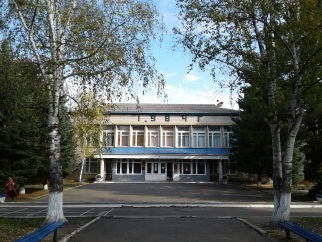 ст. Сторожевая 2020 г.СодержаниеПрограммы развития1. ПОЯСНИТЕЛЬНАЯ ЗАПИСКА        В МКОУ «СОШ №1 ст. Сторожевой им. М.И. Бруснёва» с 2020 года реализуется Программа развития «Интеграция общего и дополнительного образования как фактор развития образовательного пространства школы». Срок окончания реализации – 2025 год. Данная Программа является основой для реализации федерального инновационного проекта, получившего федеральную грантовую поддержку. Развитию инновационного проекта послужило   создание  культурно-образовательного центра развития детей на базе школы и Центра образования цифрового и гуманитарного профилей «Точка роста», а также участие школы в федеральном проекте «Успех каждого ребенка» национального проекта «Образование».  Таким образом, инновационные преобразования в школе в рамках действующей программы развития идут и будут продолжаться на протяжении ещё пяти лет. Но есть ряд проблем, которые в школе существуют, решение которых не краткосрочное, а разрешение  этих проблем послужит развитию образовательного учреждения и повышению имиджа школы. Настоящая Программа развития МКОУ «СОШ №1 ст. Сторожевой им. М.И. Бруснёва» (далее – Программа или Программа развития) является стратегическим документом, определяющим пути и основные направления развития школы на период с 2020 года до 2025 год в логике современной государственной образовательной политики и с учетом специфики и потенциала саморазвития образовательного учреждения.Приоритетной целью, которая поставлена перед системой образования в Российской Федерации: создание системы образования, достойной войти в десятку лучших мире (повышение качества образования). На решение проблемы повышения качества образования  и направлена данная Программа развития.          Нормативная база  разработки программы:«Конвенция о правах ребенка» (принята Ассамблеей ООН 20.11.1989 г.);Конституция Российской Федерации;Федеральный закон от 29.12.2012 г. ФЗ-273 «Об образовании в Российской Федерации»;Государственная программа Российской Федерации «Развитие образования» на 2018-2025 гг., утвержденная Постановлением Правительства РФ от 26 декабря 2017 г. № 1642;Федеральный государственный образовательный стандарт начального общего образования, утвержденный приказом Министерства образования и науки Российской Федерации от 06.10.2009 г. № 373;Федеральный государственный образовательный стандарт основного общего образования, утвержденный приказом Министерства образования и науки Российской Федерации от 17.12.2010 г. № 1897;Федеральный государственный образовательный стандарт среднего общего образования, утвержденный приказом Министерства образования и науки Российской Федерации от 17.05.2012 г. № 413.Нормативные документы, регламентирующие образование в Карачаево-Черкесской Республике;Санитарно-эпидемиологические требования к условиям и организации обучения в общеобразовательных учреждениях;Устав школы.программе отражены тенденции развития школы, охарактеризованы главные проблемы и задачи работы педагогического и ученического коллективов, представлены меры по изменению содержания и организации образовательного процесса в соответствии с направлениями развития образования Российской Федерации и спецификой образовательного учреждения.Развитие школы в данный период предполагает поиск путей и создание условий для личностного роста учащегося, его подготовки к полноценному и эффективному участию в различных видах жизнедеятельности в информационном обществе.Программа является инструментом управления, развитием образовательного процесса и учреждения в целом. Она предназначена для систематизации управления развитием школы, а также разработки и реализации комплекса мер, направленных на достижение школой качества образования, адекватного запросам современного российского общества, уровню развития педагогической науки и меняющимся социально-экономическим условиям; на становление демократического уклада школы как действующей модели гражданского общества.2. ПАСПОРТ ПРОГРАММЫ РАЗВИТИЯ ШКОЛЫ3.ИНФОРМАЦИОННО-АНАЛИТИЧЕСКАЯ СПРАВКА  ОБ ОБРАЗОВАТЕЛЬНОМ УЧРЕЖДЕНИИ       МКОУ «СОШ №1 ст. Сторожевой им. М.И. Бруснёва» (далее – Школа) расположена в станице Сторожевой Зеленчукского муниципального района Карачаево-Черкесской Республики. Школа осуществляет свою деятельность с 1912 года. В настоящее время располагается в типовом здании, построенном в 1984 году.       99 % семей обучающихся проживают в частных домах.  99% учащихся – жители станицы Сторожевой. 1% учащихся проживает в хуторе Лесо-Кяфарь, в школу их привозит школьный автобус.       Основным видом деятельности Школы является реализация общеобразовательных программ начального общего, основного общего и среднего общего образования. Также Школа реализует образовательные программы дополнительного образования детей и взрослых.       Для осуществления учебно-методической работы в Школе создано 4 методических объединения:− учителей русского языка и литературы;-  учителей математики;− учителей начальной школы;-  классных руководителей.       В целях учета мнения учащихся, родителей (законных представителей) несовершеннолетних учащихся  и педагогических работников по вопросам управления Учреждением и  при принятии Учреждением локальных нормативных актов, затрагивающих их права и законные интересы, а также  применение мер дисциплинарного взыскания к учащимся, в         Учреждении действуют: -  Совет старшеклассников, представляющий интересы и мнение учащихся; - Общешкольный родительский Совет, представляющий интересы и мнение родите   лей (законных представителей) несовершеннолетних учащихся;- Совет трудового коллектива, представляющий интересы работников;            - Управляющий совет – коллегиальный орган Государственно-общественного управ   ления школой.        Формирование и полномочия данных органов определяется законодательством РФ и локальными актами Учреждения.Оценка образовательной деятельности     Образовательная деятельность в Школе организуется в соответствии с Федеральным законом от 29.12.2012 № 273-ФЗ «Об образовании в Российской Федерации», ФГОС начального общего, основного общего и среднего общего образования, СанПиН 2.4.2.2821-10 «Санитарно-эпидемиологические требования к условиям и организации обучения в общеобразовательных учреждениях», основными образовательными программами по уровням, включая учебные планы, годовые календарные графики, расписанием занятий.      По состоянию на 01 сентября 2020 года в школе обучается 411 учеников.  Все учащиеся обучаются   в первую смену. Скомплектован 21 общеобразовательный класс. Образовательное учреждение осуществляет реализацию общеобразовательных программ:- Основная образовательная программа начального общего образования.- Основная образовательная программа основного общего образования.- Основная образовательная программа среднего общего образования.- Адаптированная общеобразовательная программа начального общего образования для детей с расстройствами акустического спектра (вариант 8.2.)- Адаптированная общеобразовательная программа основного общего образования для детей с задержкой психического развития.       Учебный план 1–4 классов ориентирован на 4-летний нормативный срок освоения основной образовательной программы начального общего образования (реализация ФГОС НОО).        Учебный план  5–9 классов ориентирован на 5-летний нормативный срок освоения основной образовательной программы основного общего образования (реализация ФГОС ООО).       Учебный план  10-11 классов ориентирован на 2-летний нормативный срок освоения основной образовательной программы среднего общего образования (реализация ФГОС СОО).        Организация образовательного процесса регламентируется календарным учебным графиком и расписанием уроков.  Расписание уроков и занятий в системе дополнительного образования составляются с опорой на санитарно - гигиенические нормы предельно допустимой аудиторной нагрузки учащихся и в соответствии с учебным планом школы.         Продолжительность учебного года. Учебный год начинается 1 сентября. В соответствии с календарным учебным графиком устанавливается следующая продолжительность учебного года: 33 недели 1 класс, 34 недели 2-11 класс.      Продолжительность каникул. Количество каникулярных дней в течение  всего учебного года не менее 30 дней.  Учебный год в соответствии с Уставом в 1-9 классах делится на четверти, в 10-11 классах – на полугодия.       Обучение осуществлялось по общеобразовательным программам, рекомендованным Министерством образования Российской Федерации.    Календарно-тематическое планирование учителей разработано в соответствии с содержанием учебных программ по изучаемым предметам общеобразовательного цикла и утверждено директором школы.     Образовательная деятельность осуществлялась в соответствии с учебным планом школы. Для 1-11 классов он был составлен в соответствии с ФГОС второго поколения.Расписание учебных занятий составлено с учетом целесообразности воспитательно-образовательного процесса, создания необходимых условий дневной и недельной динамики работоспособности.        В целях сохранения единого образовательного пространства, обеспечения преемственности преподавание осуществлялось по учебникам, значащимся в федеральном Перечне учебных изданий.       Анализ классных журналов показал: обязательный минимум содержания образования выдерживается; практическая часть образовательных стандартов выполняется согласно календарно-тематическому планированию.   Все предметы в школе   велись специалистами, в соответствии с профессиональным стандартом педагогов.       Обязательным в работе каждого учителя и в целом образовательного учреждения является выполнение государственных образовательных программ. Качество знаний обучающихся  начального общего образованияКачество знаний обучающихся основного  общего образованияКачество знаний обучающихся  среднего общего образования      Сравнительный анализ результатов образовательной деятельности за 2018, 2019 годы: в начальных классах качество знаний за 2019-2020 учебный год выросло на 0,6 %, в 5-9 классах на 5,4%, в 10-11 классах – на 25%.         Основной государственный экзамен для 9-классников в 2020 году был отменен.         Государственная итоговая аттестация в 9-х и 11-х классах и выставление итоговых отметок в аттестаты в 2020 году были проведены на основании четвертных и полугодовых отметок. Все девятиклассники успешно завершили обучение на уровне основного общего образования и все 44 получили аттестаты. Два выпускника получили аттестаты с отличием. Все выпускники 11 класса также успешно завершили обучение на уровне среднего общего образования и все 13 получили аттестаты. Трое из них – аттестаты с отличием.      Для поступления в высшие учебные заведения выпускникам 11 класса необходимо было сдать единые государственные экзамены. Результаты сдачи ЕГЭ в 2020 году позволяют сделать сравнительный анализ.       Единый государственный экзамен сдавали 12 обучающихся из 13. Русский язык сдавали 12 обучающихся. Минимальный балл по школе – 49 (для сравнения, в прошлом году – 50). Максимальный балл по школе – 91(в 2019 - 94). Средний балл по школе – 70 (в 2019  - 74).      Математику профильного уровня сдавали 4 выпускника. Минимальный балл по школе – 33 (в 2019 году – 50, в 2018 - 33). Максимальный балл по школе – 74 (в прошлом году  - 82, в 2018 - 71). Средний балл по школе – 56 (в 2019  - 62, в 2018 - 52).      7 выпускников сдавали обществознание. Минимальный балл по школе – 31 (2 человека) при проходном 42 (в 2019 году – 29). Максимальный балл по школе – 66 (в 2019  - 70). Средний балл по школе – 49 (в 2019  - 48).      4 выпускника сдавали историю. Минимальный балл по школе – 52 (в 2019 году – 64). Максимальный балл по школе – 69  (в 2019  - 86). Средний балл по школе – 61 (в 2019 году  - 75).    2 выпускника сдавали физику. Минимальный балл по школе – 33 при проходном 36 (в 2019 году – 46). Максимальный балл по школе – 70  (в 2019  - 90). Средний балл по школе – 52 (в 2019  - 60).    2 выпускника сдавали химию. Минимальный балл по школе – 52 (в 2019 году – 28). Максимальный балл по школе – 67  (в 2019  - 51). Средний балл по школе – 60 (в 2019  - 41).    2 выпускника сдавали биологию. Минимальный балл по школе – 51 (в 2019 году – 18). Максимальный балл по школе – 61  (в 2019 году  - 63). Средний балл по школе – 56 (в 2019 году  - 43).     1 выпускница сдавала литературу, набрала 55 баллов. За последние 5 лет это первая участница по литературе, поэтому сравнительной статистики нет.Результаты ЕГЭВоспитательная работа     Нормативно-правовая база воспитательной деятельности представлена федеральными, региональными и муниципальными документами: Федеральный закон «Об образовании в Российской Федерации» от 29.12.2012 г. № 273 - ФЗ; Стратегия развития воспитания в Российской Федерации на период до 2025 года, утверждена распоряжением Правительства Российской Федерации от 29 мая 2015 года N 996-р; а также локальными актами, определяющими принцип воспитательной деятельности в школе: Устав, Правила внутреннего распорядка для обучающихся, должностные инструкции (классного руководителя, заместителя директора по воспитательной работе), планы работы специалистов, организующих воспитательный процесс в школе. Вопросы воспитательной работы отслеживаются на административных совещаниях, педагогических советах, заседаниях актива старшеклассников, имеются протоколы совещаний.      Целью воспитательной работы школы является создание условий для  самореализации и самовоспитания обучающихся, их конструктивного взаимодействия с социумом и окружающей средой, воспитания патриотически настроенной молодежи, обладающей созидательным мировоззрением, профессиональными знаниями, способной принимать самостоятельные решения, направленные на благосостояние страны.      Воспитательная работа охватывает весь образовательный процесс, интегрируя учебные знания, внеурочную деятельность,  внеклассные и внешкольные мероприятия и направлена на реализацию следующих задач:- Формирование у детей  целостного мировоззрения, российской идентичности, уважение к своей семье, обществу, государству, принятым в семье и обществе духовно-нравственным и социокультурным ценностям;- Развитие способностей обучающихся в самых различных видах досуговой деятельности; -Воспитание нравственной культуры, основанной на самовоспитании и самосовершенствовании; - Развитие школьного самоуправления; - Сплочение ученического коллектива, развитие ученического самоуправления; - Формирование у воспитанников общественной активности, самостоятельности, инициативы и творчества через активное участие в общественной жизни и труде на общую пользу;- Организация инновационной работы в области воспитания и дополнительного образования;- Организационно-правовые меры по развитию воспитания и дополнительного образования детей; - Приобщение детей к общечеловеческим нормам морали, национальным устоям и традициям школы;- Обеспечение развития личности и ее социально-психологической поддержки, формирование личностных качеств, необходимых для жизни;- Воспитание внутренней потребности личности в здоровом образе жизни, ответственного отношения к природной и социокультурной среде обитания;- Развитие воспитательного потенциала семьи;- Поддержка социальных инициатив и достижений обучающихся.В  2019 учебном году воспитательная работа школы проводилась по следующим  направлениям:•	Учебно-познавательная деятельность•	Духовно-нравственное воспитание•	Патриотическое воспитание•	Спортивно-оздоровительная деятельность•	Эстетическое воспитание•	Экологическое воспитание•	Правовое воспитание•	Работа по предупреждению правонарушений•	Культура безопасности•	Работа с родителями     Данные направления реализуются через традиционные школьные мероприятия. Задачи воспитания и социализации обучающихся  классифицированы по направлениям, каждое из которых, тесно связанное с другими, раскрывает одну из существенных сторон духовно-нравственного развития личности гражданина России.     Приоритетным  направлением воспитательного процесса является формирование и развитие единой системы школьного и классного самоуправления, развитие и поддержка  творческой  инициативы школьников. Совет обучающихся планирует свою работу в соответствии с  комплексным планом работы школы. Заседания проводятся один раз в месяц. В течение года члены  Совета обучающихся проводят творческую учебу актива классов и школы, направленную на формирование у школьников российской  гражданской  идентичности  и  таких компетенций, как:компетенции конструктивного, успешного и ответственного поведения в  обществе  с  учетом правовых  норм,  установленных  российским законодательством;социальная самоидентификация обучающихся  посредством  личностно значимой  и  общественно  приемлемой деятельности;компетенции в сфере общественной  самоорганизации, участия  в общественно значимой совместной деятельности.      В программе воспитания и социализации обучающихся большое внимание уделяется гражданско-патриотическому воспитанию, целью которого является развитие патриотизма и гражданской солидарности.Виды деятельности и формы занятий с обучающимися по этому направлению: знакомство с героическими страницами истории России; жизнью замечательных людей, явивших примеры гражданского служения, исполнения патриотического долга; с обязанностями гражданина (в процессе бесед,  просмотра кинофильмов, заочных путешествий по историческим и памятным местам, сюжетно-ролевых игр гражданского и историко-патриотического содержания).Акции: «Обелиск», «Георгиевская ленточка», «Бессмертный полк», «Ветеран живет рядом», «Цветы у обелиска», «Вахта памяти». Мероприятия: День героев Отечества, День неизвестного солдата, Битва под Сталинградом, Снятие блокады Ленинграда, День Победы, Освобождение КЧР от немецко-фашистских захватчиков.Целью воспитания социальной ответственности и компетентности является создание условий для осознанного принятия роли гражданина, знания гражданских прав и обязанностей, приобретения первоначального опыта ответственного гражданского поведения. Для реализации этой цели были проведены мероприятия:Уроки общения «Право быть ребенком», «Правила, обязательные для всех»Неделя правовых знаний «Можно, нельзя, нужно», «Меня защищает закон»Международный день прав ребенка. Путешествие в страну «Правовых    знаний»Уроки права «Закон и порядок»Уроки – презентации «Знаешь ли ты свои права», «Закон на страже детства»КТД классов «Помоги ближнему» (декада инвалидов)Уроки профориентации.В программе воспитания и социализации обучающихся осуществляется  идея о равновесии, равноценности обеих сфер деятельности ребенка – учебной и досуговой. Для этого организованы и успешно работают кружки и секции. Социально-педагогическая работа ведется на уровне администрации школы, классных руководителей. Целью работы является: формирование единого социально-педагогического пространства в сфере профилактики правонарушений, безнадзорности, наркомании обучающихся. Поставлены следующие задачи: 1. Обеспечение сохранения здоровья, защиты прав и законных интересов несовершеннолетних;2. Создание условий по предупреждению безнадзорности, беспризорности, правонарушений и антиобщественных действий несовершеннолетних.Работа по профилактике правонарушений и преступлений проводится, опираясь на    Конституцию РФ, Федеральный закон №120-ФЗ от 24 июня 1999 года «Об основах профилактики безнадзорности и правонарушений несовершеннолетних», Федеральный закон №124 «Об основных гарантиях прав ребенка в Российской Федерации». Для успешной работы  выделены следующие направления в работе:1. Профилактическая работа с учащимися асоциального поведения, состоящими  на учете в КДН,ОДН и на внутришкольном учёте.2. Профилактическая работа с учащимися, состоящими на особом контроле у классных руководителей.3. Профилактическая работа с семьями, находящимися в социально-опасном положении.4. Профилактическая работа с семьями, состоящими на особом контроле у классного руководителя.В начале учебного года классными руководителями заполняются социальные паспорта классов. По итогам анализа составляется  социальный паспорт школы. На основании анализа социальных паспортов  составляются списки обучающихся школы различных категорий (малообеспеченные, многодетные, неполные, опекаемые, состоящих на ВШУ и ОДН).  Работа  строится  на основании списка  обучающихся,  попавших  в перечисленные группы риска. Проводилась корректировка данных социального паспорта и непосредственно личных данных учащихся, состоящих на внутришкольном учете. Эти мероприятия позволяют правильно планировать, контролировать и координировать социально-педагогическое содействие и адресную помощь социально неблагополучным семьям и детям, оказавшимся в трудной жизненной ситуации, а также своевременно выходить на уровень взаимодействия с КДН, ОДН, отделом опеки и попечительства и вести профилактическую работу с «трудными детьми». В рамках действующего плана работы по защите прав детей, предупреждению правонарушений и преступлений школьников ведется скоординированная работа педагогического коллектива, учащихся и родителей по профилактике правонарушений подростков. Классные руководители оказывают родителям и подросткам психологическую и педагогическую помощь. Проводятся беседы для родителей по разъяснению их прав и обязанностей по воспитанию своих несовершеннолетних детей. Для обучающихся школы  проводятся беседы с привлечением инспектора ОДН об ответственности  за распитие спиртных напитков, курение в общественном месте, о пропусках уроков без уважительной причины.Ежедневно ведется учет посещаемости обучающихся. На основании этих данных проводится профилактическая работа, это: индивидуальные беседы с учащимися и их родителями с  привлечением  администрации школы. Проводилась работа по  профилактике наркомании, токсикомании, табакокурения, алкоголизма, СПИДа:  классные часы и внеклассные мероприятия по нравственности и пропаганде здорового образа жизни, тематические классные часы, профилактические индивидуальные беседы, лекции, встречи, организовывались конкурсы рисунков, плакатов, стенгазет.  С  целью охраны  и защиты прав детства в школе осуществляется комплекс мероприятий по воспитанию, образованию, развитию и социальной защите опекаемых детей.  Опекаемые дети обеспечены всем необходимым для учебных занятий и досуговой занятости. 	Администрацией школы проводятся индивидуальные беседы с родителями, учащимися; проводились собрания, лектории.	Существенное влияние на развитие личности ученика оказывает классный коллектив, равно как и ученик оказывает свое влияние на развитие коллектива, в котором он находится. На протяжении нескольких лет классные руководители используют диагностическую программу изучения уровня воспитанности учащихся по методике Н.П.Капустина. В исследовании принимают участие обучающиеся со 2 по 11 класс.Анализируя результаты динамики уровня воспитанности учащихся, приходим к выводу, что: высокий уровень имеют 50% обучающихся 2-4 классов; 10 % обучающихся средних классов; 6% обучающихся старших классов. На основе мониторинга уровня  воспитанности каждого класса составлен сводный мониторинг уровня воспитанности по школе- 0,7 балла, т.е. средний уровень воспитанности. Воспитательная работа школы не может строиться без учета того, что индивидуальность ребенка формируется в семье. Взаимодействие школы и семьи предполагает установление заинтересованного диалога и сотрудничества, перерастающего в активную помощь, направленную на обеспечение главной функции воспитательной системы – развитость, целостность личности. Родители являются помощниками классных руководителей  в проведении мероприятий. Педагоги школы используют разнообразные современные педагогические технологии, которые  позволяют разнообразить общение, повысить интерес взрослых к получению полезной информации о воспитании детей.Взаимодействие с родителями (законными представителями) обучающихся реализуется через такие формы работы как: общешкольные и классные родительские собрания, анкетирование родителей, лектории, участие родителей в общешкольных и классных мероприятиях. 	Анализ воспитательной деятельности школы показывает, что, несмотря на значительные достижения в духовно-нравственном  развитии и воспитании, социализации учащихся существуют ещё не решенные проблемы, над которыми предстоит работать педагогическому коллективу и родительскому сообществу. На основании этого сформулированы следующие задачи:         1. Создать условия для формирования нравственной культуры, культуры труда, расширения кругозора, интеллектуального развития обучающихся.         2. Создать условия для осознанного принятия роли гражданина, знания гражданских прав и обязанностей, развития патриотизма и гражданской солидарности.        3. Создать условия для  формирования у учащихся представления о здоровом образе жизни, развивать систему работы по охране здоровья учащихся.        4.  Развивать систему работы с родителями и общественностьюДополнительное образование     В МКОУ «СОШ №1 ст. Сторожевой им. М.И. Бруснёва» дополнительные образовательные программы реализуются в учреждении.     Цели дополнительного образования:- обеспечение прав ребенка на развитие, личностное самоопределение и самореализацию;- расширение возможностей для удовлетворения разнообразных интересов детей и их семей в сфере образования.       В рамках реализации проекта «Успех каждого ребенка» в школе с 2019 года работает отделение дополнительного образования детей по двум направлениям: естественно - научное и физкультурно - спортивное. Первое направление охватывает 135 обучающихся школы, второе - 180.        При формировании групп учитывались интересы детей и их возраст.     «Школа докторов здоровья»  - для обучающихся 3-4 классов.      «Юный биолог» - подразделение для обучающихся 5-6 классов.     «Человек и его здоровье. Основы медицинских знаний» - курс для обучающихся 7-8 классов.       Курс «Волейбол» посещают обучающиеся 7-11 классов.            Занятия по физкультурно - спортивному направлению проводятся в спортивном зале, для занятий по естественно - научному направлению выделен кабинет; оборудование для дополнительного образования получено по проекту «Успех каждого ребенка».            Все кружки и секции в МКОУ «СОШ №1 ст. Сторожевой им. М.И. Бруснёва» функционируют на бюджетной основе.       Для фиксирования занятости каждого учащегося во внеурочной деятельности в школе ведутся журналы учета часов внеурочной деятельности классов.      Охват учащихся дополнительным образованием (на бюджетной основе) на базе школы составил:1-2 квартал 2019 года – 54%.3-4 квартал 2019 года – 70%1-2 квартал 2020 года -  70%      Вывод: дополнительное образование  в МКОУ «СОШ №1 ст. Сторожевой им. М.И. Бруснёва» организовано в соответствии с нормативно-правовой базой, с учетом мнения учащихся и родителей (законных представителей) учащихся. По сравнению с 2018 -2019 годом произошел рост числа учащихся, занятых в системе дополнительного образования внутри школы.      Результаты муниципального  этапа всероссийской олимпиады школьников      В 2019 году на муниципальный  этап Всероссийской олимпиады школьников было       направлено  34 обучающихся (7-11 классов), 8  из которых стали победителями и призерами.Баева А. стала призером регионального этапа Всероссийской олимпиады школьников по литературе.Данные о достижении учащихся в конкурсах Востребованность выпускников           20 % выпускников уровня основного общего образования продолжили обучение в 10 классе; 66 % поступили в учреждения среднего-профессионального образования; 14 % не трудоустроены.          85 % выпускников уровня среднего общего образования поступили в Вузы; 15 % поступили в учреждения СПО.Оценка функционирования внутренней системы оценки качества образования          В Школе утверждены «Положение о внутренней системе оценки качества образования», план внутришкольного контроля.            Согласно плану внутришкольного контроля, в ОУ осуществляется контроль качества в следующих областях: - за реализацией ООП начального и основного общего образования;- за школьной документацией;- за состоянием воспитательной работы;- за реализацией требований федерального образовательного стандарта;- за сохранением здоровья учащихся;- за реализацией рабочих программ.     Контроль осуществлялся в следующих формах: посещением администрацией школы и взаимопосещение педагогов уроков и занятий дополнительного образования, анализа документации, анализ контрольных работ учащихся. Особое внимание уделялось анализу здоровьесберегающих условий.     По всем вопросам контроля, отраженным в плане ВШК, составлены справки.     Вывод: внутренняя оценка качества образования в 2019-2020 учебном  году организовывалась в соответствии  с  положением о внутренней системе оценки качества образования, планом внутришкольного контроля.  По всем вопросам контроля, отраженным в плане ВШК, имеются справки, рассмотренные на административных совещаниях, педагогических советах.      Оценка кадрового обеспечения. Общая характеристика кадрового состава     На 1 июня 2020 года в школе педагогических работников 39 человек (включая администрацию, преподавателя-организатора ОБЖ, воспитателей ГПД, вожатую и педагога-библиотекаря), из них с высшей квалификационной категорией – 25 человек (64%),  с первой – 8 педработников (21%),  без категории – 4 педагогических работника (10%), соответствие занимаемой должности имеют 2 педагогических работника – (5 %).         В профессиональном становлении учителя большую роль играет аттестация на квалификационные категории. Аттестация педагогических работников осуществляется  в соответствии  с действующим законодательством.         За период 2015-2020 годы процедуру аттестации успешно прошли 100% педагогического коллектива образовательного учреждения.          Аттестация педагогических работников на высшую и первую квалификационную категорию проходит в главной аттестационной комиссии МОН КЧР.          Аттестация на соответствие занимаемой должности проводится аттестационной комиссией школы.Педагогический стаж работниковВозрастной состав      Деятельность методического совета школы направлена на реализацию законодательных актов Правительства Российской Федерации в сфере образования, региональной и муниципальной нормативной базы, плана работы школы и намеченной работы по единой методической теме: «Развитие профессиональной компетентности педагога как фактор повышения качества образования в условиях реализации ФГОС».     Основой для определения содержания деятельности методического совета является мониторинг профессиональных и информационных потребностей, выявление затруднений дидактического и методического характера в образовательном процессе.       Методическая работа в прошедшем учебном году была направлена на выполнение поставленных задач и их реализацию через образовательную программу и учебно – воспитательный процесс.     Методическая работа в школе наиболее эффективна, если она организована как целостная система. Ее успех зависит от заинтересованности педагогов в профессиональном развитии, от удовлетворенности коллектива организацией образовательного процесса в школе. Чем больше удовлетворен учитель своей работой, тем больше он заинтересован в совершенствовании своего мастерства.     Применялись формы методической работы:•	тематические педагогические советы;•	повышение квалификации, педагогического мастерства и категорийности кадров;•	работа ШМО;•	предметные недели;•	разработка методических рекомендаций;•	педагогический мониторинг;•	самообразование;•	аттестация;       Это традиционные, но надежные формы организации методической работы. С их помощью осуществляется реализация образовательных программ и базисного учебного плана школы, обновление содержания образования через использование актуальных педагогических технологий.      Организация работы по курсовой подготовке и повышению квалификации педагогических работников осуществляется в соответствии с Федеральным законом № 273-ФЗ «Об образовании в РФ», который устанавливает право на получение дополнительного профессионального образования по профилю педагогической деятельности не реже, чем один раз в три года. Базовым учреждением повышения квалификации педагогов является республиканское государственное образовательное учреждение дополнительного профессионального образования  «Карачаево-Черкесский институт повышения квалификации работников образования». Однако, более востребованным является использование дистанционных форм обучения (70%) при повышении квалификации, что дает возможность сделать сам учебный процесс удобным и индивидуально ориентированным для педагога.      18 педагогов (49%)  прошли 23 курса повышения квалификации и 2 профессиональную переподготовку. Это значит, что 5 человек прошли по 2 курса.      В 1 и 5 классах реализовался модуль Самбо в учебном предмете физкультура.  Стажировку по реализации курса «Самбо в школу» в г. Нальчик прошли 3 педагога.       Птицина И.А. вошла в состав делегации от Карачаево-Черкесской Республики Всероссийского конкурса на лучшую форму мероприятия в рамках государственного праздника Дня славянской письменности и культуры в г. Пятигорске.      Гатаева Ф.А. стала участником районного конкурса инновационной деятельности «От замысла к результату».     90 % педагогов школы и 40% - родители обучающихся прошли опрос по Независимой оценке качества образования (НОК), оператором  которого является Автономная некоммерческая организация дополнительного профессионального образования «Центральный многопрофильный институт профессиональной переподготовки и повышения квалификации» г. Пятигорск.     21 педагог школы приняли участие в Цифровом диктанте Всероссийской образовательной акции по определению уровня цифровой грамотности, 16 учителей стали участниками онлайн-урока «Безопасность будущего».    Меняются цели и содержание образования, появляются новые средства и технологии обучения, но урок остается главной формой обучения. Эта форма многие столетия определяла лицо школы, являлась ее «визитной карточкой». Безусловно, и современная школа держится на уроке, который определяет ее социальный и педагогический статус, роль и место в становлении, развитии и педагогов, и школьников.        Все педагоги школы, работающие по ФГОС НОО,  ООО и СОО имеют  специальную       курс вую подготовку.Библиотечно-информационное обеспечениеИнформационное обслуживание и другие характеристики библиотеки
Библиотека школы имеет выход в Интернет, что даёт возможность  выполнить часть работы при помощи Интернет-ресурса. Использование компьютера позволило улучшить наглядность библиотеки, разработать более квалифицированно проводимые  выставки.Общая характеристика:объем библиотечного фонда – 13922 единица;книгообеспеченность – 100 процентов;обращаемость – 3011единиц в год;объем учебного фонда – 8211 единица.Фонд библиотеки формируется за счет федерального, регионального,  муниципального бюджетов.Состав фонда и его использование:      Фонд библиотеки соответствует требованиям ФГОС, учебники фонда входят в федеральный перечень, утвержденный  приказом Минпросвещения России от 28.12.2018 № 345.      В библиотеке имеются электронные образовательные ресурсы – 246 дисков;      Средний уровень посещаемости библиотеки – 15 человек в день.      Оснащенность библиотеки учебными пособиями достаточная. Отсутствует финансирование.Выводы:- Оснащенность библиотеки учебниками и учебными пособиями достаточная. - Образовательный процесс обеспечен учебно-методической литературой.- Школа обеспечена современной информационной базой (локальная сеть, выход в Интернет, электронная почта). Сайт школы соответствует установленным требованиям, имеются локальные акты. Обеспечены открытость и доступность информации о деятельности школы. - Отсутствует достаточное финансирование библиотеки на обновление фонда художественной литературы.Материально-техническая базаВ школе имеются 36 учебных кабинетов, спортивный зал, оборудован малый спортивный зал для учащихся начальных классов, две спортивные площадки, теплица, учебно-опытный участок площадью 0,52 га, компьютерный класс, 3 интерактивные доски, методический кабинет, мастерские технического и обслуживающего труда (для мальчиков и для девочек отдельно), музей истории станицы и М.И. Бруснёва, Зал Боевой славы, столовая, актовый зал, медицинский кабинет, библиотека, комната детской организации.    В школе имеется хорошая материальная база. Ежегодно администрацией принимаются реальные меры по укреплению материально-технической базы учреждения.       В школе созданы условия для реализации учебного плана и предоставления дополнительных образовательных услуг программ «Точка роста» и «Успех каждого ребенка».      В 2019 году аттестацию успешно прошли 10 учебных кабинетов. Эти кабинеты имеют паспорт кабинета, план работы на учебный год. Методическая литература и дидактические пособия, оборудование кабинета систематизированы, имеется картотека по преподаваемым в этом кабинете предметам. Все кабинеты эстетично оформлены, имеют необходимые сменные и постоянные стенды.     Состояние материально-технической базы и оснащенности образовательного процесса оценивается как удовлетворительное.     Ежегодно администрацией принимаются реальные меры по укреплению материально-технической базы учреждения.      В школе созданы условия для реализации учебного плана и предоставления дополнительных образовательных услуг:Учебных кабинетов – 361 компьютерный класс3 интерактивные доски 2 спортивных зала (большой и малый) 1 методический кабинет1 медицинский кабинет Мастерские технического и обслуживающего труда (для мальчиков и для девочек отдельно)1 кабинет ОБЖ Кабинет старшей вожатойМузейАктовый зал Столовая  Библиотека с доступом в интернетК сети интернет подключены 3 учебных кабинета.Оснащенность компьютерной техникой: - 1-4 классы – 100%; - 5-11 классы – 70%   Остается нерешенной проблема полной укомплектованности лабораторным оборудованием кабинетов химии и физики.   Инновационная деятельностьТема инновационной работы школы «Формирование творческого потенциала  обучающихся в условиях развивающей среды обучения». 1.2019-2020 учебный год – это первый этап в работе над темой, диагностический, который заключался в анализе затруднений учителей, состояния учебно-воспитательного процесса преподавания предметов, уровня сформированности метапредметных универсальных учебных действий учащихся.По данной теме проведен тематический педсовет «Формирование  творческого потенциала личности в условиях развивающей направленности обучения и   воспитания». Заслушан творческий отчет учителя русского языка и литературы Соломахиной Т.М.2.В рамках работы над инновационной темой в октябре 2020 года на базе образовательного учреждения проведена Школа передового педагогического опыта учителей начальных классов. Руководителям методических объединений учителей начальных классов школ Зеленчукского муниципального района предложены открытые уроки русского языка в 3 и 4 классах, мастер-класс «Организация творческой учебной деятельности на уроках русского языка в 4 классе», обмен опытом по теме «Создание единого воспитательно - образовательного пространства «Семья – образовательное учреждение». Проведенное мероприятие получило положительную оценку.Гатаева Ф.А стала участником муниципального этапа Всероссийского конкурса «Инновационная деятельность образовательного учреждения: от замысла к результату». На конкурс педагогом представлен инновационный продукт – словарь литературных героев.3.Педагоги школы проводят открытые уроки, мастер-классы, которые позволяют отслеживать результативность введения ФГОС и формирования творческого потенциала обучающихся.Посещенные уроки показывают, что:•	меняется отношение педагогов к учебным ЗУНам: они становятся не самоцелью обучения, а средством развития социально-значимых качеств личности (мыслительных, эмоционально- чувственных,  поведенческих, коммуникативных, физических, творческих). Это достигается путем применения развивающих педагогических технологий и подбором учебных задач;•	учителя ставят цели развития личных качеств учащихся на уроке (мышление, речь, воля, коммуникативность и т.д.) и реализуют их средством учебного предмета;•	учителя уверенно, профессионально владеют учебным материалом;•	учителя дают разноуровневые домашние задания, поощряют индивидуальные учебные достижения, предлагают задания, развивающие творческое воображение. 4. В  2019 году на базе школы создан центр дополнительного образования «Успех каждого ребенка». 305 обучающихся 3-8 классов охвачены дополнительным образованием по направлениям естественно-научное и физкультурно-спортивное. Охват составляет 70% от общего количества обучающихся школы.      2020 году  на базе школы  создан центр  цифрового и гуманитарного профилей Точка роста». Созданы условий для внедрения новых методов обучения и воспитания, образовательных технологий, обеспечивающих освоение обучающимися основных и дополнительных общеобразовательных программ цифрового, естественнонаучного, технического игуманитарного профилей, обновление содержания и совершенствование методов обучения предметных областей «Технология», «Математика и информатика», «Физическая культура и основы безопасности жизнедеятельности».        Задачами Центра являются охват своей деятельностью на обновленной материально-технической базе не менее 100% обучающихся образовательной организации, осваивающих основную общеобразовательную программу по предметным областям «Технология», «Математика и информатика», «Физическая культура и основы безопасности жизнедеятельности», а также обеспечение не менее 70% охвата от общего контингента обучающихся в образовательной организации дополнительными общеобразовательными программами цифрового, естественнонаучного, технического и гуманитарного профилей во внеурочное время, в том числе с использованием дистанционных форм обучения и сетевого партнерства.      Школа  обеспечивает открытость и доступность информации о школе, информирование общественности через официальный  сайт школы  https://storozhevaya1.kchrschool.ruНЕОБХОДИМЫЕ ИЗМЕНЕНИЯ В ОБРАЗОВАТЕЛЬНОМ ПРОЦЕССЕ4.1. Изменения в содержании основного и дополнительного образования:повышение качества образования через интеграцию основного и дополнительного образования, основанного на объединении усилий образовательных и культурных учреждений, введение профильного обучения на старшей ступени;обеспечение условий для сохранения и укрепления здоровья всех участников образовательного процесса;внедрение в практику современных технологий обучения и воспитания;формирование воспитательной системы путем дальнейшей интеграции основного и дополнительного образования, повышение воспитательной составляющей процесса образования и воспитания детей (воспитанников), обучающихся;повышение эффективности работы образовательного Учреждения в качестве опорной школы по предпрофильной подготовкерасширение социального партнерства и развитие общественной составляющей в управлении образовательным процессом;удовлетворенность ссузов/вузов, расположенных на территории региона уровнем подготовки абитуриентов и студентов - выпускников Учреждения.Начальная школа (1-4 классы)Введение ФГОС НОО, организация внеурочной деятельности с использованием ресурсов дополнительного образования.Основная школа (5-9 классы)Введение ФГОС ООО, организация внеурочной деятельности с использованием ресурсов дополнительного образования.Будет разработан и введен курс «Исследовательская работа для начинающих» для учащихся второй ступени обучения.рамках предпрофильной подготовки будут вводиться предпрофильные курсы, разработанные педагогами Учреждения.    Кроме	того,	для	учащихся	8-9	классов	будут	разработаны	спецкурсы, способствующие формированию исследовательских навыков в гуманитарном и естественно-научном направлениях.Средняя школа (10-11 классы)Введение профильного обучения.Будет организовано объединение дополнительного образования по обучению детей программированию и информационным технологиям, не входящим в общеобразовательную программу.Во всех учебных параллелях будет вестись профилактическая и просветительская здоровьесберегающая работа по предотвращению ухудшения здоровья детей при чрезмерном пользовании компьютером.4.2. Изменения в методах и технологиях обученияБудет продолжено внедрение апробированных технологий обучения, в том числе метода проектов. Особое внимание будет уделяться выполнению детьми исследовательских и Интернет-проектов.В учебной деятельности акцент сместится на выполнение эвристических, поисковых, исследовательских заданий. На уроках «Окружающего мира», «Биологии», «Химии», «Физики», «Географии» больше времени будет отводиться фронтальным экспериментам, лабораторным работам, домашним опытам с выполнением отчета. При изучении гуманитарных предметов акцент будет ставиться на овладении методами гуманитарного исследования.Будет активно внедряться использование информационно-коммуникационных технологий при обучении отдельным предметам и в учебно-исследовательской деятельности учащихся. Обязательным станет выполнение электронного письменного отчета, создание презентации или веб-странички по результатам исследования.Особое внимание при выборе методов и технологий обучения будет уделяться здоровьесберегающему аспекту.4.3. Изменения в организации образовательного процесса:- увеличение количества участников образовательного процесса, задействованных в разнообразных формах социального проектирования и социальных практиках.создание условий личностного и профессионального самоопределения обучающихся за счет интеграции общего и дополнительного образования;организация внеурочная деятельность учащихся по направлениям:1-4 классы: спортивно-оздоровительное, художественно-эстетическое, научно-познавательное, военно-патриотическое, социальное;5-9 классы: спортивно-оздоровительное, духовно-нравственное, общеинтеллектуальное, общекультурное, социальное;расширение деятельности научного общества учащихся. Оно будет структурировано по направлениям исследовательской работы, к каждому из которых будет закреплен педагог-консультант. Появятся новые возрастные группы научного общества из учащихся начальных и средних классов.Предполагается увеличение количества секций конференции, обеспечение их мультимедийной техникой для презентации результатов исследований.распределении часов индивидуально-групповых занятий предпочтение будет отдаваться организации проектной и исследовательской работы. Оплата работы научных руководителей будет производиться из бюджетных средств, выделяемых на предметы углубленного изучения;создание  нового  подразделения,  информационно-библиотечного  центра,предназначенного для организации работы детей и педагогов в информационном пространстве;выделение   в  расписании   работы   медиатеки,   компьютерных  классов,библиотеки специального времени для учащихся, занимающихся исследовательской и проектной деятельностью;организация в условиях интенсивного учебного процесса целенаправленной деятельности по сохранению здоровья учащихся: физкультминутки и смена видов деятельности на уроках, двигательная активность на переменах, увеличение охвата детей горячим питанием, проведение спортивно-оздоровительных мероприятий и др.4.4.Изменения в кадровых условияхСоздание условий личностного и профессионального самоопределения педагогов Учреждения за счет интеграции общего и дополнительного образования.Для обучения детей навыкам исследовательской деятельности и использованию информационных технологий учителям необходимо совершенствование собственных знаний и навыков в этих областях. В связи с этим предполагается повышение квалификации педагогических и руководящих работников школы по следующим направлениям:семинары с участием преподавателей вузов по обучению учителей организации исследовательской работы учащихсясеминары по использованию современных технологий в образовательном процессе;семинары по использованию учебно-лабораторного оборудования в рамках реализации ФГОС;стажерские площадки для педагогов дополнительного образования;мастер-классы;участие в вебинарах;создание персональных информационных ресурсов педагогов.4.5. Изменения в научно-методических условияхСоздать и ежегодно пополнять школьную медиатеку. Приобрести обучающие программы, энциклопедии на CD по учебным областям и предметам.Разработать программы предпрофильных и элективных курсов; новых факультативных и специальных курсов, кружков.Ежегодно издавать сборник тезисов школьной научно-творческой конференции учащихся.4.6.	Изменения в информационных условияхКомпьютеризация информационной среды школы обеспечит доступ всех участников образовательного процесса (учащихся, педагогов, родителей, администрации) к интересующей их школьной информации.Будет создана локальная сеть Учреждения, которая объединит компьютерные классы, информационно-библиотечный центр, учебные и административные кабинеты.Будет разработан сайт Учреждения, поддержка которого будет осуществляться самими школьниками и заинтересованными педагогами. Будет организована деятельность школьного пресс-центра, который объединит школьный сайт, газету.Предполагается установить в вестибюле первого этажа информационный стенд и монитор, предназначенные для просмотра новостей, проведения рекламных акций, организации видеоконференций и мероприятий с одновременным показом их в режиме on-line.Таким образом, будет создано единое информационное пространство, которое объединит всех участников образовательного и управленческого процессов, родителей и социальное окружение; позволит организовать освоение учителями и учащимися информационно-коммуникационных технологий и применение их в учебной и внеурочной деятельности.4.7. Изменения в нормативно-правовых условияхИзменения в нормативно-правовой базе Учреждения определяются необходимостью ее соответствия задачам развития Учреждения и официальным документам федерального, регионального и местного уровней.связи с апробацией и внедрением современных технологий, внедрением ФГОС общего образования необходима разработка положений, регламентирующих их осуществление; внесение изменений в должностные инструкции, трудовые договора работников Учреждения, определение стимулирующих выплат.4.8.Изменения в материально-технических и финансовых условияхОсуществление учебно-исследовательской деятельности и внедрение информационных технологий потребуют модернизации материально-технической базы школы.Увеличение учебных и рекреационных пространств, учебных комплексов,специализированных кабинетов (медиатека, лингафонный кабинет, виртуальный методический кабинет, школьный музей, спортивная площадка для организации активного отдыха обучающихся, помещение для работы органов школьного самоуправления, пресс-центр, кабинет по охране труда)Будут созданы информационно-библиотечный центр, 1 новый компьютерный класс и модернизирован имеющийся, для чего потребуется ремонт помещения, закупка и монтаж мебели и компьютерного оборудования.Для создания локальной сети необходимо оснащение учебных и административных кабинетов компьютерной техникой, подключение к Интернету с использованием беспроводной связи.Расширение учебно-исследовательской и проектной деятельности детей потребует закупки учебно-лабораторного, компьютерного и мультимедийного оборудования: интерактивной доски, проекторов и экранов, документ-камеры, цифрового микроскопа, датчиков, подключаемых к компьютеру.Необходимо приобретение современного оборудования и для информационно-библиотечного центра (компьютеры, сканер, копир, цветной струйный полупрофессиональный принтер, брошюратор).Кроме того, требуют ремонта и современного оснащения актовый зал, в котором проводятся школьные массовые и культурные мероприятия, а также заседания секций и награждение участников школьной конференции.Финансирование программы развития предполагается за счет муниципального и регионального бюджета; целевых средств; внебюджетных поступлений, а также от результативного участия в конкурсах, грантах, проектах.ПРОГНОСТИЧЕСКОЕ ОБОСНОВАНИЕ ДАЛЬНЕЙШЕГО РАЗВИТИЯ УЧРЕЖДЕНИЯ5.1. Проект концепции желаемого будущего состояния Учреждениясоответствии с Концепцией долгосрочного социально-экономического развития Российской Федерации на период до 2020 (распоряжение Правительства РФ от 17.11.2008 № 1662-р), Национальной образовательной инициативой «Наша новая школа» Учреждение ставит задачу перехода на более высокий уровень качества обучения, учитывающий интересы, склонности и способности обучающихся, а также расширение возможностей социальных партнеров с целью формирования целостного образовательного пространства.Цель перехода к новому уровню качества обучения состоит в расширении образовательной среды школы, которая позволит обновить содержание основного и дополнительного образования, и продолжить работу педагогического коллектива в инновационном режиме. Это позволит решить следующие задачи:развивать информатизацию образовательного и управленческого процесса;создать условия развития институтов общественного участия в обучении;организовать обобщение и трансляцию опыта школы по развитию социальной компетентности личности учащихся. Для того чтобы были решены перечисленные выше задачи, необходимо:привести содержание образования, технологии обучения и методы оценки, качества образования в соответствие с требованиями современного общества;разработать механизмы управления инновационным процессом;отработать механизмы, в том числе финансовые, сетевого взаимодействия Учреждения с образовательными учреждениями дополнительного образования, вузами, ссузами, предприятиями и т.д.;отработать механизм интеграции основного и дополнительного образования в условиях массовой школы и сопровождения процесса личностного и профессионального самоопределения обучающихся;создать межведомственный координационный совет для реализации потребностей обучающихся школы и района в формировании личного профессионального образа своего будущего.Решение указанных целей и задач достигается путем совершенствования нормативной правовой базы, необходимого кадрового, информационного и материально технического обеспечения Учреждения. Реализация этих целей позволит создать условия для повышения конкурентоспособности личности.       Для реализации инновационных направлений необходимо совершенствовать материально-техническую базу за счет долевого участия бюджетных и внебюджетных средств.       При подборе и расстановке педагогических кадров необходимо учитывать уровень квалификации педагогов, готовность педагога к исследовательской деятельности; умение обозначить способы деятельности обучающихся в рамках развития ключевых компетентностей; привлекать педагогов дополнительного образования и преподавателей вузов и ссузов для реализации предпрофильного и профильного обучения и проведения занятий объединений.      Внешним принципом работы педагогов становится ориентация на обновление методов обучения, использование эффективных образовательных технологий. Это отражается в замене монологических методов предъявления учебной информации диалоговыми формами общения педагогов с учениками и обучающихся между собой, в повышении уровня самостоятельности обучающихся в своей учебной деятельности, в использовании в образовательном процессе проектной деятельности.        Особую роль на этапе самоопределения старшеклассников призвана сыграть тьюторская система сопровождения.Результатом	реализации	Программы	должна	стать	«модель»	(образ)выпускника. Модель выпускника - совокупность качеств и умений, сформированных в результате реализации образовательной программы Учреждения. Образ выпускника является главным целевым ориентиром в учебно - воспитательной работе с обучающимися.Модель выпускника первого уровня обученияВыпускник начальной школы - любящий свой народ, свой край и свою Родину; уважающий и принимающий ценности семьи и общества; любознательный, активно и заинтересованно познающий мир; владеющий основами умения учиться, способный к организации собственной деятельности; готовый самостоятельно действовать и отвечать за свои поступки перед семьей и обществом; доброжелательный, умеющий слушать и слышать собеседника, обосновать свою позицию, высказывать свое мнение; выполняющий правила здорового и безопасного для себя и окружающих образа жизни.Для достижения поставленных целей считаем необходимым обеспечить решение следующих задач на первой ступени образования:постепенность  перехода  ребенка  от  игровой  деятельности  к  учению,построение длительного перехода от дошкольной к школьной жизни;обеспечение совершенствования детей во всех дошкольных достижениях (на протяжении всего начального образования), при этом, особо помогая тем, чье дошкольное развитие происходило в неблагоприятных условиях;поиск сбалансированности между поисковой и исполнительской частью учебной работы обучающихся, между совместной и самостоятельной формами выполнения заданий учителя;существенное расширение форм работы, включающих творческую и поисковую активность обучающихся во всех сферах школьной жизни, в том числе и в учении;использование форм организации школьной жизни, обеспечивающих обучающемуся возможности выбора задания, способа его выполнения, материала, темпа, объема, партнеров и проч.;существенное   расширение   видов   совместной   работы   обучающихся,обеспечивающих получение детьми коммуникативного опыта, прежде всего в русле совместной предметной деятельности;создание режима особого благоприятствования для детей, опережающих сверстников по уровню общего развития или развития специальных способностей (программа «Одаренные дети»);ориентация оценки не на абсолютные, фиксированные, а на относительные показатели детской успешности, на сравнение сегодняшних достижений ребенка с его собственными вчерашними достижениями;оценка труда педагога не только по знаниевым и навыковым достижениям его учеников, но и по динамике основных показателей развития обучающегося, сформированности его компетентностей;обязательная характеристика класса как совместно живущей и работающей общности на переходе из начальной в основную школу и создание длительного адаптационного периода перехода из начальной в среднюю школу.Модель выпускника второго уровня обученияВыпускник основной школы представляет собой интеллектуально развитую личность, имеющую устойчивую мотивацию на продолжение образования, умеющую планировать результат своей деятельности и разрабатывать алгоритм его достижения, умеющую извлекать информацию из различных источников, анализировать и выражать свое отношение к ней и использовать ее для выбора индивидуальной образовательной траектории в старшей школе, личность с развитыми социальными навыками и уважительным отношением к общечеловеческим ценностям.Для достижения поставленных целей считаем необходимым обеспечить решение следующих задач на второй ступени образования:повышение многообразия видов и форм организации деятельности обучающихся, что предполагает: рост удельного веса проектных видов деятельности школьников в индивидуальной и групповой формах;рост удельного веса самостоятельной работы с различными источниками информации и базами данных, с реальным социальным опытом;укрепление взаимосвязи школы с многообразными возможностями образования и развития личности вне школы;модульная   организация   учебного   материала   и   учебного   процесса,позволяющая гибко вводить новые элементы содержания в учебный процесс и интегрировать традиционно разнородные элементы содержания образования;изменения  в  методах  обучения  (активные,  интерактивные,  лабораторные, опытно-экспериментальные методы обучения), проекты, социальные практики и т.д.;реализация предпрофильного обучения на завершающей стадии основной школы, обеспечение вариативности форм предпрофильной подготовки.Модель выпускника третьего уровня обученияВыпускник МКОУ «СОШ№1 ст. Сторожевой им. М.И. Бруснёва» представляет собой высокоинтеллектуальную личность, имеющую устойчивую продуктивную мотивацию на получение высшего или среднего профессионального образования, умеющую технологически мыслить, пользующуюся различной информацией для удовлетворения познавательной, учебной, профессиональной потребности и для выработки стратегии, профессионального роста; личность с развитым конструктивным отношением к будущему и к общечеловеческим ценностям.   Для достижения поставленных целей необходимо обеспечить решение следующих задач:совершенствование предложений по построению образовательного процесса в старшей школе (направленных на максимальную индивидуализацию обучения:- усиление творческого, самостоятельного начала в деятельности учеников, на развитие исследовательской деятельности, социальной практики как обязательных компонентов учебного процесса);необходимость разработать варианты общей организации старшей ступени школы: организации групповой работы в учебном процессе, психолого-педагогической поддержки, форм организации урочного и внеурочного времени и др., обеспечить соответствующее нормативно-правовое поле, распределение функциональных обязанностей в новых организационно-педагогических условиях;построить и реализовать на практике организационную модель эффективного использования информационной образовательной среды.СТРУКТУРА ПРОГРАММЫ РАЗВИТИЯ.Работа педагогического коллектива и администрации направлена на решение задач обучения и воспитания детей (воспитанников), обучающихся, являющихся ключевыми для образовательного учреждения. Эффективность деятельности в данном направлении определяется следующими факторами:наличие обоснованной программы развития, составленной с учетом анализа имеющегося положения дел и прогноза изменений среды в процессе реализации разработанного плана;обеспеченностью ресурсами на весь период реализации программы. Программа состоит из четырех разделов:Обеспечение  качества  образования:  организационные  и  нормативные основы.Обеспечение качества образования: научно-методическая деятельность и кадровая политика.Материально-техническое обеспечение образовательно-воспитательного процесса.Влияние на общество и окружающую среду.Раздел I. Обеспечение качества образования: организационные и нормативные основыВедущей целью всей деятельности образовательного учреждения является создание особых условий, обеспечивающих полноценное развитие личности каждого обучающегося на основе раскрытия имеющихся у него способностей для подготовки к последующей жизнедеятельности в новом обществе, состояние которого определяется как постиндустриальный этап развития человеческой цивилизации, а существование характеризуется повышенной информационной насыщенностью.Для эффективной организации работы образовательного учреждения в данном направлении необходимо обеспечить условия для официального оформления прав школы на осуществление уставной деятельности в рамках основного и дополнительного образования.При разработке организационных основ образовательной деятельности и следовании им предполагается учитывать целесообразность осуществления образовательно-воспитательного процесса в строгом соответствии с валеологическими принципами и требованиями.Раздел II. Обеспечение качества образования: научно-методическая деятельность и кадровая политика.Ведение научно-методической и опытно-экспериментальной работы всеми категориями педагогических работников Учреждения является неотъемлемой частью ее функционирования, средством повышения научно-методического потенциала воспитателей, учителей и педагогов дополнительного образования условием, обеспечивающим совершенствование образовательно-воспитательного процесса, развития образовательного учреждения в целом.Ход и результаты научно-методической и опытно-экспериментальной работы педагогов школы необходимо представлять внутри учреждения и педагогической общественности района и округа.В связи с особенностями построения деятельности субъектов образовательно-воспитательного процесса, человеческие ресурсы являются основным потенциалом образовательного учреждения:педагоги создают микроклимат, напрямую и опосредованно способствующий полноценному развитию ребенка;единство усилий педагогического коллектива, в сочетании с активностью детей, приводят в итоге к достижению целей образования.Указанные характеристики обуславливают необходимость получения педагогическими работниками Учреждения качественной профессиональной подготовки, совершенствования своих знаний и методических приемов, сочетающихся с высоким уровнем общей культуры.Деятельность по совершенствованию и развитию потенциала педагогических работников признается одной из ведущих задач руководства Учреждения.Раздел III. Материально-техническое обеспечение образовательно-воспитательного процессаПолноценное материально-техническое обеспечение образовательно-воспитательного процесса является условием успешного функционирования и развития Учреждения. Особая роль в поддержке личностного развития ребенка,формировании элементарной и функциональной грамотности, социальной компетентности обучающихся отводится современной ресурсно-обеспеченной образовательной среде. Для достижения целей, стоящих перед образовательными учреждениями, требуется наличие современной материально-технической базы, постоянно находящейся в рабочем состоянии.современном мире особая актуальность работы в данном направлении обуславливается динамичным изменением технических средств, их быстрым моральным устареванием и ускорением процессов физического износа ввиду повышенной агрессивности внешней среды.Раздел IV.	Влияние на общество и окружающую среду.Современное образовательное учреждение является открытой системой, активно стремящейся к сотрудничеству. Взаимодействие Учреждения со средой должно способствовать развертыванию и протеканию позитивных изменений и повышению имиджа среди учреждений и социума микрорайона.Раздел V. Модель внутришкольного мониторинга качества образовательного процесса как средство управления качеством образования       Внутришкольный мониторинг − деятельность по информационному обеспечению процесса управления образовательным учреждением, основанная на систематическом, стандартизированном изучении состояния основных процессов, условий и результатов их осуществления.Объекты мониторинговых исследований оценки качества образования в Учреждении:Субъекты  образовательной  деятельности:  педагоги,  обучающиеся,родители (законные представители) детей (воспитанников) и обучающихся, социальные партнеры.Образовательные процессы: учебный процесс, воспитательный процесс, процесс управления.Условия  (ресурсы)  осуществления  образовательной  деятельности:санитарно-гигиенические, материально-технические, кадровые, нормативно-правовые, социально-психологические.4. Результаты образовательной деятельности: уровни освоения образовательной программыЭтапы мониторинга:   1 этап – подготовительный (определение объекта мониторинга, определение инстру -   ментария).2 этап – информационный (сбор информации с помощью подобранных методик, наблюдение, анкетирование, опросы устные и письменные, изучение нормативных, инструктивных, методических и других вопросов).3 этап – аналитический (обработка, систематизация полученной информации, анализ результатов проведенной работы, оценка состояния объекта мониторинга, сопоставление его с «нормативными показателями», установление причины отклонений на основе логического анализа).4  этап  –  коррекционный  (разработка  стратегии  коррекционно-развивающей работы для повышения качества образования).Методы: наблюдение; тестирование; анкетирование; опрос участников образовательного процесса; проведение контрольных срезов освоения образовательных программ; статистическая обработка информации.7. РЕАЛИЗУЕМАЯ  В НАСТОЯЩИЙ ПЕРИОД  ПРОГРАММА РАЗВИТИЯ          Программа развития  «Интеграция общего и дополнительного образования как фактор развития образовательного пространства школы» реализуется с 2020 года. Срок окончания реализации – 2025 год. Данная Программа послужит основой для реализации федерального инновационного проекта, получившего грантовую поддержку. Развитию инновационного проекта послужило   создание  Центра дополнительного образования детей «Успех каждого ребёнка» и Центра образования цифрового и гуманитарного профилей «Точка роста». Основная идея Программы развития «Интеграция общего и дополнительного образования как фактор развития образовательного пространства школы» связана с убеждением, что образовательная среда школы позволяет каждому ребенку сделать выбор индивидуального образовательного маршрута с опорой на способности и собственное состояние физического здоровья, удовлетворяющего потребность в получении качественного образования.В основе Программы развития как  инновационного проекта лежит следующая модель интеграции «Урок – занятия творческого объединения – внеурочная деятельность - воспитательная деятельность», органично сочетающая возможности обоих видов образования, способствующая созданию инфраструктуры внеурочной деятельности  в условиях конкретной среды.Процесс внутренней интеграции общего и  дополнительного образования реализуется через осуществление межпредметных связей, создание интегрированных программ, включение  в уроки  элементов досуговой деятельности,  реализация проектов по воспитанию и дополнительному образованию.Интеграция общего и дополнительного образования осуществляется:в процессе образовательной деятельности школы (интеграция образовательной программы и дополнительных общеразвивающих программ;в процессе системной реализации программ объединений внеурочной деятельности  школы,  реализации проектов и программ основных образовательных программ;через деятельность центра развития детей на базе школы «Успех каждого ребенка» пот естественно-научному и физкультурно-спортивному направлениям и Центра образования цифрового и гуманитарного профилей «Точка роста». Цель Программы развития: Развитие образовательного пространства школы за счет интеграции  общего и дополнительного образования для воспитания  личности физически  здоровой, нравственно  ориентированной  на гуманные цели; интеллектуально и духовно развитой, готовой к самоопределению и  социальной адаптации.Задачи:Разработка и апробация механизмов интеграции общего и дополнительного образования в образовательном  процессе школы.Развитие системы дополнительного образования  с целью удовлетворения потребностей школьников станицы в дополнительном образовании.Развитие социального  партнёрства с учреждениями дополнительного образования ст. Сторожевой с целью удовлетворения потребностей школьников станицы в дополнительном образовании.Формирование  у учащихся и сотрудников школы потребности в поддержании и укреплении здоровья.Обеспечение условий индивидуализации образования для развития познавательной активности учащихся  через построение индивидуальных образовательных траекторий и их реализации.Развитие социальной активности детей через организацию  дополнительного образования школьников.Обеспечение системного подхода  к созданию условий для становления и развития высоконравственного, ответственного, творческого, инициативного, компетентного гражданина России.Повышение профессионального уровня коллектива в соответствии  с требованиями федерального государственного образовательного стандарта.На данный момент можно говорить об успешной реализации Программы, о достижении ожидаемых результатов:8. ХАРАКТЕРИСТИКА ПРОБЛЕМ, НА РЕШЕНИЕ КОТОРЫХ НАПРАВЛЕНА ДАННАЯ ПРОГРАММА РАЗВИТИЯ ШКОЛЫПроисходящие в нашем обществе изменения оказывают существенное влияние на общее состояние образовательной системы. Политические, экономические, социальные, идеологические преобразования требуют формирования и развития личности нового типа – грамотной, творчески мыслящей, ответственной, дисциплинированной. Приоритетным становится удовлетворение потребностей и интересов конкретного человека в профессиональном и личностном становлении, самореализации, самоутверждении.Системный анализ актуального состояния школы выявил целый ряд проблем, позволил увидеть управленческие риски, найти механизмы их преодоления.Сущность проблемы № 1Необъективность оценивания образовательных результатов учащихся в мероприятиях ВСОКО. Причины:натаскивание учащихся на мероприятия ВСОКО;несоблюдение критериев оценивания;недобросовестное отношение учителя к проверке работ ВСОКОРешение проблемыСоздание и  реализация Плана преодоления необъективности. Повышение квалификации педагогического коллектива по вопросам оценивания образовательных результатов.Что уже сделано:  4 (12%) педагогов повышают  квалификацию в рамках федерального проекта "Учитель будущего" по предметам математика, русский язык, химия, биологияСущность проблемы № 2Невысокие  учебные показатели (качество знаний по школе от 30% до 37% в последние годы). Имеются учащие, не осваивающие ФГОС (неуспевающие).   Неопределенность некоторых выпускников в выборе будущей профессии и неуверенность в своих учебных возможностях.Причины:ухудшение социально-экономического положения семей некоторых учащихся;игнорирование родителями учеников потребности организации в семье здорового образа жизни;школьный контингент: из 409 учащихся 6 семей школьников в категории малообеспеченных (1,4%); 109 учеников (26,7%) из многодетных семей; 7 учеников (1,7%) – опекаемые;слабая мотивация учащихся в обучении (низкая культура семейного воспитания, пробелы в школьной воспитательной деятельности и пр.);школа не может обеспечить в полной мере качественное образование школьников в силу  недостаточного использования инновационных технологий обучения, игнорируя необходимость индивидуального подхода к учащимся с низкими учебными способностями и др.;психологическая неготовность ряда педагогов к деятельности в соответствии с новыми требованиями, в условиях перехода школы на ФГОС;неэффективность работы по выявлению и поддержке талантливых детей.Решение проблемыРазвитие школы в условиях модернизации системы образования возможно в создании такой образовательной стратегии, которая могла бы обеспечить обучающимся возможность достижения реальных образовательных результатов, которые позволили бы им повысить уровень своей конкурентоспособности в сфере среднего и высшего профессионального образования. Снижение интеллектуально-культурного потенциала семьи с одной стороны и постоянный рост требований рынка труда с другой, наталкивает школу на мысль войти в режим такой  школы, которая позволит подготовить ребенка разного уровня способностей и физического состояния к дальнейшему получению достойного образования и профессии. Решить проблему можно в результате проведения следующих мероприятий:обновление содержания образования в части, формируемой участниками образовательных отношений, с учётом запросов учащихся и родителей;пересмотр и усиление системы родительского всеобуча, более активное привлечение родителей в школьные мероприятия;организация деятельности с учащимися, имеющими низкие учебные возможности и недостаточную учебную мотивацию;изменение внутришкольной системы  контроля освоения образовательных программ общего образования;введение занятий индивидуальной подготовки для оказания помощи сильным и слабоуспевающим ученикам по тем предметам, где учащиеся затрудняются в восприятии и отработке материала на уроках, где требуется многократное повторение и индивидуальная помощь учителей;продолжение обновления необходимой материальной базы школы, современного оборудования;активизация использования инновационных технологий в образовательном процессе (в числе приоритетных – исследовательская деятельность учащихся, индивидуальный подход к учащимся с низкими учебными способностями);активизация профориентационной работы;расширение возможности социализации учащихся, обеспечение преемственности между средним  и профессиональным образованием, более эффективная подготовка выпускников школы к освоению программ среднего профессионального и высшего  образования;разработка программы поддержки талантливых детей;повышение уровня мотивации учащихся (учитель должен увлекать учащиеся своим предметом).Что уже сделано:  Организована  индивидуальная работа с учащимися, имеющими низкие учебные возможности и недостаточную учебную мотивацию посредством планов работы с конкретным учеником;В школе работает НОУ «Поиск».Проблема № 3Система взаимодействия и сотрудничества школы с семьей. Новая образовательная парадигма позволила родителям стать субъектами образовательного процесса, другими словами, возложила на них ответственность за качество образования своих детей. Но не все родители стремятся принять участие в этом процессе. Часть их остается сторонними наблюдателями. У подавляющего большинства родителей отсутствует педагогическая компетентность из-за отсутствия психолого-педагогического просвещения.Причины:недостаточное использование активных форм работы с родителями;отсутствует личностно-ориентированный подход по отношению к семье (массовый охват родителей одинаковыми формами работ малоэффективен);не в полной мере осуществляется сотрудничество родителей с педагогическим коллективом школы.Решение проблемы:Решить проблему можно в результате проведения следующих мероприятий:Привлечение родителей к инновационной деятельности школы: участие родителей в педсовете в форме круглого стола, во внеурочной деятельности.Привлечение родителей к деятельности в различных школьных и управленческих структурах, к руководству кружками и секциями.Предложенные мероприятия изменения системы взаимодействия школы и семьи должно привести к следующим результатам деятельности:возрастание заинтересованности родителей во взаимодействии со школой;нахождение самых разнообразных точек творческого и воспитательного соприкосновения школы и родителей;преодоления противоречий между семьей и школой.Что уже сделано:В настоящее время в школе сложилась система мероприятий, направленных на сотрудничество с родителями – это их вовлечение в управленческие, учебно-воспитательные, хозяйственные и другие стороны жизни школы, традиционные родительские собрания, заседания родительских комитетов. Вовлечение родителей в жизнедеятельность школы происходит через познавательные, творческие, спортивные мероприятия. Создана «Школа приёмных родителей».Проблема № 4.  На решение данной проблемы направлена действующая Программа развития «Интеграция общего и дополнительного образования как фактор развития образовательного пространства школы»  (2020 – 2025) Состояние системы воспитательной работы. Воспитание и всестороннее развитие учащихся в урочной и внеурочной деятельности. Что уже сделано:Воспитание и всестороннее развитие учащихся во внеурочной деятельности ведётся через деятельность Центра дополнительного образования и «Успех каждого ребенка» и Центра цифрового и гуманитарного профилей «Точка роста». Охват занятости учащихся во вторую половину дня в объединениях внеурочной деятельности составляет 100%. Нагрузка – от 2 до 7 часов в неделю.  Организована школа молодого специалиста.9. ОСНОВНЫЕ НАПРАВЛЕНИЯ РЕАЛИЗАЦИИ ПРОГРАММЫ РАЗВИТИЯВ соответствии с Государственной программой Российской Федерации «Развитие образования» на 2018-2025,  целями и  задачами развития МКОУ «СОШ №1 ст. Сторожевой им. М.И. Бруснёва»,  а также ее особенностями, достижениями и проблемами определены основные направления развития школы:1. ФГОС: реализация ФГОС НОО, ООО, СОО.2. Повышение качества образования через изменение внутришкольной системы  контроля освоения образовательных программ общего образования, обеспечение усвоения стандарта всеми учащимися школы (ликвидация неуспеваемости).3. Качественное участие учащихся в мероприятиях ВСОКО, объективность оценивания образовательных результатов учащихся.4. Воспитание и всестороннее развитие учащихся во внеурочной деятельности через деятельность Центра дополнительного образования «Успех каждого ребенка» и Центра цифрового и гуманитарного профилей «Точка роста».5. Совершенствование инклюзивного образования в школе, создание всех необходимых условий для обучения детей с ОВЗ.6. Развитие инфраструктуры, обеспечивающей доступное качественное образование.7. Совершенствование кадрового потенциалаАнализ факторов развития школы по направлениям развития	Проведенный анализ позволил выделить сильные стороны и возможности, которые можно использовать для развития слабых сторон и ликвидации угроз в деятельности учреждения.Важнейшие целевые индикаторы (приложение 1)
10. ПРОГРАММНЫЕ МЕРОПРИЯТИЯ, ОБЕСПЕЧИВАЮЩИЕ РАЗВИТИЕ ОБРАЗОВАТЕЛЬНОГО УЧРЕЖДЕНИЯ В СООТВЕТСТВИИ С ЦЕЛЬЮ И ЗАДАЧАМИ10.1. ФГОС: реализация ФГОС НОО, ООО, СООЦель: Обеспечение условий для успешной реализации ФГОС НОО, ООО, СОО.Задачи:Создать комплекс организационно-методических и психолого-педагогических условий, обеспечивающий успешный поэтапный переход ОУ на освоение ФГОС СОО.Обеспечить единство и преемственность между уровнями общего образования при переходе к непрерывной системе образования в условиях внедрения ФГОС СОО.Обеспечить реализацию новых федеральных государственных образовательных стандартов для детей с ограниченными возможностями здоровья.Ожидаемые результаты:Соответствие условий нормам  ФГОС Информационно- аналитические основания внесения изменений в планы деятельности по реализации ФГОС, в ООППовышение активности социума в реализации стандартаСоответствие условий нормам материально-технического обеспечения реализации ФГОС СОО10.2. Повышение качества образования через изменение внутришкольной системы  контроля освоения образовательных программ общего образования, обеспечение усвоения стандарта всеми учащимися школы (ликвидация неуспеваемости)Цель:  Повышение качества образования, преодоление неуспеваемости.Задачи:Эффективное использование кадровых, материально-технических ресурсов образования для обеспечения высокого его качестваСовершенствование методов и технологий реализации образовательного процессаИзменение внутришкольной системы  контроля освоения образовательных программ общего образования с целью повышения качества образования100% выпускников успешно осваивают общеобразовательные программы и сдают ГИА - 9, 11 с первого раза100% учащихся осваивает ФГОСОжидаемые результаты: Повышение качества образования не менее 40%, преодоление неуспеваемости10.3. Качественное участие учащихся в мероприятиях ВСОКО, объективность оценивания  образовательных результатов учащихсяОжидаемый результат: преодоление признаков необъективности оценивания  образовательных результатов учащихся10.4.  Воспитание и всестороннее развитие учащихся во внеурочной деятельности через деятельность Центра дополнительного образования «Успех каждого ребенка» и Центра цифрового и гуманитарного профилей «Точка роста» - реализуется в рамках действующей Программы развития «Интеграция общего и дополнительного образования как фактор развития образовательного пространства школы». Срок окончания реализации – 2025 год.10.5. Совершенствование инклюзивного  образования в школе, создание всех необходимых условий для обучения детей с ОВЗ.В соответствии со ст. 17, п.4 ст. 79 ФЗ РФ «Об образовании в Российской Федерации» образование учащихся с ОВЗ в образовательной организации может быть организовано как совместно с другими учащимися, в отдельных классах, группах, так и вне образовательной организации.Содержание образования и условия организации обучения и воспитания учащихся с ограниченными возможностями здоровья (далее - ОВЗ) определяются адаптированной образовательной программой (в соответствии с заключением ПМПК и заявлением родителей (законных представителей)), а для инвалидов также в соответствии с индивидуальной программой реабилитации инвалида. Дети с ОВЗ, вызванными различными отклонениями в состоянии здоровья нуждаются в специальном образовании, отвечающем их особым образовательным потребностям. К их числу относятся дети-инвалиды, дети с нарушениями восприятия, дети с нарушениями функций опорно-двигательного аппарата, дети с задержкой психического развития. В учреждении разрабатывается (в соответствии с решением ПМПК и заявлением родителей (законных представителей)) адаптированная образовательная программа для вышеназванных категорий учащихся, получающих образование по образовательной программе начального общего образования, в том числе и на дому.Адаптированная образовательная программа (АОП) разрабатывается с учетом федерального государственного образовательного стандарта начального общего образования обучающихся с ограниченными возможностями здоровья, федерального государственного образовательного стандарта образования обучающихся с умственной отсталостью (интеллектуальными нарушениями), на основании образовательной программы, а также примерных адаптированных общеобразовательных программ, в соответствии с особыми образовательными потребностями лиц с ОВЗ. АОП представляет собой нормативно-управленческий документ, определяющий главные цели, задачи и направления обучения, воспитания, развития учащихся, воспитанников с ограниченными возможностями здоровья, особенности организации, кадрового и методического обеспечения педагогического процесса, критерии, основные планируемые конечные результаты. АОП разрабатывается, принимается и реализуется образовательной организацией самостоятельно на основе государственных образовательных стандартов, нормативно-правовых документов, регламентирующих деятельность  учреждения, учитывает образовательный запрос учащихся с ОВЗ и их родителей (законных представителей), способствует реализации права родителей на информацию об образовательных услугах, право на выбор образовательных услуг и право на гарантию качества образовательных услуг; определяет цели, задачи, направления развития образования, координирует деятельность всего педагогического коллектива.Цель программы: создание условий для получения без дискриминации качественного образования лицами с ограниченными возможностями здоровья, для коррекции нарушений развития и социальной адаптации, оказания ранней коррекционной помощи,  а также социальному развитию этих лиц, в том числе посредством организации инклюзивного образования лиц с ограниченными возможностями здоровья.Достижение поставленной цели требует решения следующих основных задач:своевременное выявление учащихся с трудностями адаптации, обусловленными ограниченными возможностями здоровья;определение особых образовательных потребностей учащихся с ОВЗ, детей - инвалидов; создание условий, способствующих освоению учащимися с ОВЗ образовательной программы начального общего образования и их интеграции в образовательной организации;разработка и реализация индивидуальных учебных планов, организация индивидуальных и (или) групповых занятий для учащихся с выраженным нарушением в физическом и (или) психическом развитии;обеспечение возможности обучения и воспитания по дополнительным образовательным программам и получения дополнительных образовательных услуг;оказание консультативной и методической помощи родителям (законным представителям) детей с ограниченными возможностями здоровья по медицинским, социальным, правовым и другим вопросам.Принципы реализации программы:принцип гуманности, предполагающий соблюдение прав учителя и ребенка, закрепленные 'Законом РФ «Об образовании», Декларацией прав ребенка, Конвенцией о правах ребенка и другими нормативными документами;принцип личностно-ориентированного подхода, состоящий в признании индивидуальности каждою ребёнка: обучение выступает как средство развития личности каждого учащегося, воспитанника; самореализация как процесс раскрытия и развития природных возможностей, задатков каждого ребёнка;принцип коррекционно-развиваюшего компенсирующего обучения и воспитания, состоящий в интеграции действий педагогов в единую систему индивидуального комплексного динамического сопровождения развития ребёнка с ОВЗ на всех этапах обучения в школе;принцип сотрудничества, который регулирует построение взаимоотношений в школе на основе взаимного уважения и доверия учителей, учеников и родителей;принцип целостности деятельности школы на основе единства процессов коррекции, развития, обучения и воспитания учащихся, воспитанников;принцип научности, предполагающий развитие у учащихся понимания места и роли человека в современном мире; создание эффективной системы научно-методического информирования педагогов, постоянною повышения уровня их научной эрудиции и культуры, профессиональной компетенции;принцип программно-целевого подхода, который предполагает единую систему планирования и своевременного внесения корректив в планы;принцип вариативности, который предполагает осуществление различных вариантов действий по реализации задач развития школы; использование различных методик и технологий с учетом изменений социальною заказа, потребностей и интересов участников образовательного процесса;принцип эффективности социального взаимодействия, который предполагает формирование у учащихся, воспитанников навыков социальной адаптации, самореализации;принцип индивидуализации включающий всесторонний учёт уровня
развития способностей каждого ребёнка, формирование на этой основе
личных программ стимулирования и коррекции развития учащихся,
воспитанников; повышения учебной мотивации и развитие
познавательных интересов каждою ребёнка;принцип деятельностного подхода в обучении и воспитании.АОП дает возможность детям с ОВЗ освоить образовательную программу на доступном им уровне, повысить уровень личностного развития и образования, восполнить пробелы предшествующею обучения и воспитания, повысить уровень познавательной и эмоционально - личностной сферы.АОП  предусматривает организацию безбарьерной, развивающей предметной среды, создание атмосферы эмоциональною комфорта, формирование взаимоотношений в духе сотрудничества и принятия особенностей и возможностей каждою ребенка, использование вариативных форм получения образования, участие в образовательном процессе разных специалистов.Развитие инфраструктуры, обеспечивающей доступное качественное образование10.7.  Совершенствование кадрового потенциалаНеобходимым условием внедрения нового содержания и технологий общего образования являются компетентные педагогические и руководящие кадры. Для решения данного вопроса в школе проводятся мероприятия по повышению профессионального уровня педагогических работников общеобразовательной организации, в том числе внедрение профессиональных стандартов педагога и руководителя, апробирование современных моделей педагогического лидерства, эффективного преподавания.Для этого будет:реализована комплексная программа повышения профессионального уровня педагогических работников общеобразовательной организации;реализован новый профессиональный стандарт педагога; организовано участие педагогов в профессиональных конкурсах для педагогических и руководящих работников общеобразовательных организаций;обеспечена подготовка управленческих кадров к внедрению моделей внутришкольных систем оценки качества образования;обеспечена подготовка кадров, работающих с детьми с ограниченными возможностями здоровья и инвалидностью.Сложившаяся в школе система методической работы обеспечивает достаточный уровень потребностей и возможностей педагога в обновлении профессиональных знаний, умений, навыков.11. ОЖИДАЕМЫЕ РЕЗУЛЬТАТЫ РЕАЛИЗАЦИИ ПРОГРАММЫ РАЗВИТИЯ (см. Приложение 1 «Показатели целевых индикаторов»)12. МЕХАНИЗМ РЕАЛИЗАЦИИ ПРОГРАММЫ РАЗВИТИЯРеализация программы осуществляется при наличии совокупности условий организационно-управленческих, материально-технических, психолого-педагогических, выражающихся: созданием рабочей группы по проектированию и реализации направлений программы;рациональном использовании творческого потенциала педагогов;развитием системы моральной и материальной поддержки творческих инициатив;включением мероприятий по реализации программы в годовой план работы школы;подведением итогов, обобщением достижений, выявлением проблем и внесением корректировок в программу (осуществляется ежегодно на итоговом педагогическом совете школы, заседании Совета учреждения  и общешкольного родительского комитета);организацией семинаров, консультаций содействующих психологической и практической готовности субъектов образовательного процесса к деятельности по реализации мероприятий программы;регулярным обменом информацией через разнообразные формы взаимодействия (круглый стол, информационный бюллетень, презентации, публикации в СМИ и др.).   Управление программойУправление реализацией программы осуществляется директором и заместителями директора школы. Корректировка программы осуществляется Педагогическим и Методическим советом школы, с согласованием изменений Советом учреждения.Мониторинг реализации Программы развития	Осуществляется с целью получения полной и достоверной информации о состоянии образовательной системы в школе, своевременного выявления изменений и причин, снижающих эффективность образовательного процесса. 	На каждом этапе ведется анализ выполнения задач, обработка имеющихся результатов, подготовка и опубликование аналитических отчетов. 	Оценка результатов реализации программы будет осуществляться с помощью различных методов:экспертная оценка результатов деятельности (внутренними и внешними экспертами); социологические опросы учащихся, педагогов и родителей;методы психодиагностики;анализ результатов единого государственного экзамена, олимпиад, конкурсов, соревнований.	Контроль над выполнением задач осуществляется  Советом учреждения, директором школы, исполнители Программы несут ответственность за своевременное и рациональное использование средств, выделяемых на реализацию мероприятий Программы. 	Ежегодно результаты представляются на заседаниях Педагогического совета, Совета учреждения.Управление реализацией программыПриложение 1 Показатели целевых индикаторов реализации Программы развития с 2020 годаСогласовано                                                                                                                                                    Начальник управления образованияадминистрации Зеленчукскогомуниципального района__________ В.Г. ЛосеваПринятана заседании Управляющего советаМКОУ«СОШ №1 ст. Сторожевой им М.И. Бруснёва»Протокол №__ от __________ 2020 г.Утверждаю                                                                                    Директор МКОУ  «СОШ №1 ст. Сторожевой им. М.И. Бруснёва»                                                                                                                                               __________ В.С. ПоповаПриказ № ___от ____________ 2020 г.   РазделСтраница1. ПОЯСНИТЕЛЬНАЯ ЗАПИСКА32. ПАСПОРТ ПРОГРАММЫ РАЗВИТИЯ ШКОЛЫ53.ИНФОРМАЦИОННО-АНАЛИТИЧЕСКАЯ СПРАВКА  ОБ ОБРАЗОВАТЕЛЬНОМ УЧРЕЖДЕНИИ  94. НЕОБХОДИМЫЕ ИЗМЕНЕНИЯ В ОБРАЗОВАТЕЛЬНОМ ПРОЦЕССЕ305.ПРОГНОСТИЧЕСКОЕ ОБОСНОВАНИЕ ДАЛЬНЕЙШЕГО РАЗВИТИЯУЧРЕЖДНИЯ346. СТРУКТУРА ПРОГРАММЫ РАЗВИТИЯ377. РЕАЛИЗУЕМАЯ  В НАСТОЯЩИЙ ПЕРИОД  ПРОГРАММА РАЗВИТИЯ408. ХАРАКТЕРИСТИКА ПРОБЛЕМ, НА РЕШЕНИЕ КОТОРЫХ НАПРАВЛЕНА ДАННАЯ ПРОГРАММА РАЗВИТИЯ ШКОЛЫ439. ОСНОВНЫЕ НАПРАВЛЕНИЯ РЕАЛИЗАЦИИ ПРОГРАММЫ РАЗВИТИЯ4610. ПРОГРАММНЫЕ МЕРОПРИЯТИЯ, ОБЕСПЕЧИВАЮЩИЕ РАЗВИТИЕ ОБРАЗОВАТЕЛЬНОГО УЧРЕЖДЕНИЯ В СООТВЕТСТВИИ С ЦЕЛЬЮ И ЗАДАЧАМИ4811. ОЖИДАЕМЫЕ РЕЗУЛЬТАТЫ РЕАЛИЗАЦИИ ПРОГРАММЫ РАЗВИТИЯ6312. МЕХАНИЗМ РЕАЛИЗАЦИИ ПРОГРАММЫ РАЗВИТИЯ63ПРИЛОЖЕНИЕ1.ПОКАЗАТЕЛИ ЦЕЛЕВЫХ ИНДИКАТОРОВ РЕАЛИЗАЦИИ ПРОГРАММЫ РАЗВИТИЯ 65НаименованиеПрограммыПрограмма развития общеобразовательного учреждения МКОУ «СОШ №1 ст. Сторожевой им. М.И. Бруснёва»ЦельПрограммыСоздание условий для эффективного развития образования, направленного на обеспечение доступности качественного образования, отвечающего требованиям развития образования  Российской ФедерацииЗадачиПрограммы1.Изменение внутришкольной системы  контроля освоения образовательных программ общего образования с целью повышения качества образования и объективности оценивания образовательных результатов учащихся.ЗадачиПрограммы2. Формирование и совершенствование педагогических компетенций, развитие кадрового потенциала школы.ЗадачиПрограммы3. Совершенствование методов и технологий реализации  образовательного процесса для успешной социализации  детей, формирования различных компетенций.ЗадачиПрограммы4. Создание условий для самоопределения, выявления и   реализации индивидуальных возможностей каждого   ребенка, поиск и поддержка одаренных и талантливых   детей.ЗадачиПрограммы5. Создание условий для всестороннего развития   учащихся во внеурочной деятельности через деятельность культурно-образовательного центра развития детей и Центра цифрового и гуманитарного профилей «Точка роста».ЗадачиПрограммы6. Реализация ФГОС НОО,ФГОС ООО, ФГОС СОО, ФГОС для детей с ограниченными возможностями здоровьяЗадачиПрограммы7. Развитие инфраструктуры, обеспечивающей доступное качественное образованиеЗадачиПрограммы8. Эффективное использование кадровых, материально-технических ресурсов образования для обеспечения  высокого его качества, максимального удовлетворения  образовательных потребностей обучающихся, запросов  семьи и общества, профориентации.Сроки реализации Программы2020 – 2025 гг.Этапы реализации ПрограммыПервый этап (2020 год: январь - февраль) – аналитико- проектировочный:- Проблемно-ориентированный анализ деятельности образовательного учреждения- Разработка мероприятий основных направлений деятельности по приведению образовательной системы школы в соответствие с задачами Программы развития на 2020 – 2025 гг. и определение системы мониторинга реализации настоящей Программы.Второй этап (2020 - 2024 годы) – реализующий:- Реализация мероприятий основных направлений деятельности в рамках настоящей Программы;- Реализация ФГОС НОО, ООО и СОО.- Реализация образовательных и воспитательных проектов- Нормативно-правовое сопровождение реализации Программы развития- Осуществление системы мониторинга реализации Программы, текущий анализ промежуточных результатовТретий этап (январь – июль 2025) – аналитико-обобщающий:Итоговая диагностика реализации основных программных мероприятийАнализ итоговых результатов мониторинга реализации ПрограммыОбобщение позитивного опыта осуществления программных мероприятийОпределение целей, задач и направлений стратегии дальнейшего развития школыПеречень направлений деятельности в рамках Программы развития1. Реализация ФГОС НОО, ООО, СОО и ФГОС для детей с ограниченными возможностями здоровья.2. Повышение качества образования через изменение внутришкольной системы  контроля освоения образовательных программ общего образования, обеспечение усвоения стандарта всеми учащимися школы (ликвидация неуспеваемости).3. Качественное участие учащихся в мероприятиях ВСОКО, объективность оценивания образовательных результатов учащихся.4. Воспитание и всестороннее развитие учащихся во внеурочной деятельности через деятельность Центра цифрового и гуманитарного профилей «Точка роста» и реализацию федерального проекта "Успех каждого ребенка" национального проекта "Образование" по направлениям естественно-научное и физкультурно-спортивное.5. Совершенствование инклюзивного образования в школе, создание всех необходимых условий для обучения детей с ОВЗ.6. Развитие инфраструктуры, обеспечивающей доступное качественное образование.7. Совершенствование кадрового потенциалаВажнейшие целевые индикаторыУвеличение доли педагогических и руководящих работников прошедших курсы повышения квалификации по ФГОС НОО, ООО, СООДоля аттестованных педагогических работниковДоля педагогических работников с высшим профессиональным образованиемУвеличение доли учителей, реализующих специальные программы по работе с талантливыми детьми и молодежью (элективные курсы, программы дополнительного образования, факультативные занятия, внеурочная деятельность)Доля учителей эффективно использующих современные образовательные технологии (в том числе ИКТ в профессиональной деятельности в общей численности учителей)Рост качества знанийУвеличение доли учащихся, участвующих в муниципальном этапе Всероссийской олимпиады школьниковДоля победителей и призеров муниципальных, областных, российских и международных конкурсов, выставок, олимпиад, спортивных соревнований от общего количества участвующихУвеличение доли учащихся с ограниченными возможностями здоровья, которым обеспечены возможности для беспрепятственного доступа  к объектам инфраструктуры ОУДоля детей с ОВЗ, которым созданы все необходимые условия для обучения детей с ОВЗДоля охвата детей услугами дополнительного образования от общего количества детейДоля семей, участвующих в досуговых мероприятиях учреждения во внеурочное времяУдельный вес лиц, сдавших ЕГЭ, от числа выпускников 11 классовОхват учащихся горячим питаниемУдельный вес лиц, сдавших ОГЭ, от числа выпускников 9 классовНаличие признаков необъективности ВСОКОДоля учащихся школы,  включенных  в исследовательскую и проектную деятельностьОжидаемые результатыРеализация мероприятий программы в течение 2020-2025 г.г. позволит обеспечить:1.Повышение качества образования и воспитания, что обеспечит повышение уровня конкурентоспособности и мобильности выпускников школы.2. Внедрение современных образовательных технологий3. Мониторинг качества образования и оценка учебных достижений учащихся. (Разработка системы критериев и показателей качества образования и учебных достижений учащихся).4. Охват современными технологиями 100% учащихся, применение инновационных форм  уроков (до 85 %).5. Создание банка программно-методических ресурсных материалов и вхождение в глобальное информационное пространство: подбор мультимедиа-программ, приобретение пособий, обновление учебной литературы.6. Систематизация, оптимизация и усовершенствование работы школьной методической службы.7. Внедрение технологий здоровьесбережения и обеспечение медико-социально-психолого-педагогического сопровождения учащихся. Консультирование по вопросам организации диагностики и мониторинга различных аспектов профессиональной деятельности педагогов.8. Освоение учителями современных информационных технологий, по использованию персонального компьютера и ресурсов глобальных информационных сетей.9. Формирование партнерских отношений участников образовательного процесса.10. Привлечение специалистов различных профилей.11. Разработка системы элективных курсов.12. Повышение уровня мотивации образовательной деятельности учащихся.13.Выявление оптимального варианта организации  предпрофильного и профильного обучения на второй и третьей ступенях школы.14. Сформированность ключевых компетенций.15.Совершенствование материально-технической базы (оснащение кабинетов наглядными, дидактическими пособиями и др. учебными материалами).16. Обеспечение открытости системы образования для её основных «заказчиков»: родителей, учащихся, общественности.17. Интеграция основного и дополнительного образования.ИсполнителиКоллектив МКОУ «СОШ №1 ст. Сторожевой им. М.И. Бруснёва»Порядок управленияУправление реализацией программы осуществляется директором и заместителями директора школы. Корректировка программыосуществляется Педагогическим и Методическим советом школы, с согласованием изменений Управляющим советом учреждения.Год основания ОУ1984Официальное полное наименованиеМуниципальное  казенное общеобразовательное учреждение «Средняя общеобразовательная школа № 1 ст. Сторожевой им. М.И. Бруснёва»Официальное сокращенное наименованиеМКОУ «СОШ №1 ст. Сторожевой им. М.И. Бруснёва»ТипОбщеобразовательное учреждениеВидСредняя общеобразовательная  школаУчредитель школыАдминистрация Зеленчукского муниципального районаРуководитель школыПопова Валентина СеменовнаАдрес школы369160  Россия,  Карачаево-Черкесская Республика, Зеленчукский район, ст. Сторожевая,      ул. Ленина, д.46. Тел.: 8(87878)36-4-31Лицензия на право ведения образовательной деятельностиСерия 09Л01 № 0000328, рег. №  459  от 17 ноября 2017 г. АккредитацияСерия 09А01 № 0000116, рег. №114 от 11 декабря 2017 годаГосударственный статусОбщеобразовательное учреждение средняя общеобразовательная школаАдрес электронной почтыschool_1s84@mail.ruИнтернет-сайтhttps://storozhevaya1.kchrschool.ru/ Режим работыШкола работает в одну смену. 5-ти дневная учебная неделя. Начало занятий: 8 часов 20 минут.Продолжительность урока во II-XI классах –  40 минутВ 1 классе – «ступенчатый» режим обучения (в сентябре, октябре -  по 3 урока в день по 35 минут каждый, в ноябре-декабре – по 4 урока по 35 минут каждый; январь – май – по 4 урока по 40 минут каждый).Режим учебных занятий8-20 - 9- 00	1-ый урок	9-00 – 9-10	1-ая перемена9-10 – 9-50	2-ой урок	9-50 – 10-10	2-ая перемена (организация питания)	10-10 – 10-50	3-ий урок	10-50 – 11-10	3-я перемена (организация питания)	11-10 – 11-50	4-ый урок	11-50 – 12-00	4-ая перемена 12-00 – 12-40	5-ый урок	12-40 – 12-50	5-ая перемена12-50 – 13-30	6-ой урок	13-30 – 13-40	6-ая перемена	13-40 – 14-20	7-ой урокМежду уроками и занятиями внеурочной деятельности, кружков, секций перерыв 40 минут.ПредметныеобластиУчебные предметыКлассыКлассыКлассыКлассыПредметныеобластиУчебные предметы1ПШ1УПредметныеобластиУчебные предметы1ПШ1УРусский язык и литературное чтениеРусский язык-60%70%81%Русский язык и литературное чтениеЛитературное чтение-80%86%97%Родной  язык и литературное чтение на родном языкеРодной язык  -77%77%83%Родной  язык и литературное чтение на родном языкеЛитературное чтение на родном языке-86%80%97%Иностранный языкИностранный язык-77%61%76% Математика и информатикаМатематика-77%81%81%Обществознание и естествознание (Окружающий мир)Окружающий мир -75%95%95%Основы религиозных культур и светской этикиОсновы религиозных культур светской этики----ИскусствоМузыка-100%100%100%ИскусствоИзобразительное искусство-98%100%100%ТехнологияТехнология-100%100%100%Физическая культураФизическая культура-100%100%100%Предметные областиУчебные предметыКлассыКлассыКлассыКлассыКлассыПредметные областиУчебные предметыУУ1УПУШ1ХРусский язык и литератураРусский язык54%63%45%48%27%Русский язык и литератураЛитература80%76%70%59%46%Родной язык и родная литератураРодной язык  80%60%55%81%51%Родной язык и родная литератураРодная литературная96%81%63%89%53%Иностранные языкиИностранный язык54%50%48%64%44%Математика и информатикаМатематика74%51%---Математика и информатикаАлгебра--58%43%34%Математика и информатикаГеометрия--63%43%32%Математика и информатикаИнформатика и ИКТ--58%59%39%Общественно-научные предметыИстория. Всеобщая история80%50%65%59%55%Общественно-научные предметыОбществознание-71%60%62%55%Общественно-научные предметыГеография90%68%80%70%46%Естественнонаучные предметыБиология80%67%43%48%18%Естественнонаучные предметыФизика--60%72%51%Естественнонаучные предметыХимия---62%30%ИскусствоМузыка100%83%93%81%-ИскусствоИзобразительное искусство96%88%85%--ТехнологияТехнология96%93%90%94%-Физическая культура и основы безопасности жизнедеятельностиОсновы безопасности жизнедеятельности---83%86%Физическая культура и основы безопасности жизнедеятельностиФизическая культура96%93%95%91%86%Предметная областьУчебный предметХ классХI классРусский язык илитератураРусский язык60%92%Русский язык илитератураЛитература67%100%Родной язык и родная литератураРодной язык-100%Родной язык и родная литератураРодная литература--Иностранные языкиИностранный язык67%100%Математика и информатикаАлгебра и начала математического анализа60%92%Математика и информатикаГеометрия60%92%Математика и информатикаИнформатика93%100%Естественные наукиБиология67%84%Естественные наукиХимия73%92%Естественные наукиФизика80%100%Естественные наукиАстрономия100%-Общественные наукиИстория67%84%Общественные наукиОбществознание73%92%Общественные наукиГеография73%100%Физическая культура, экология и основыбезопасностижизнедеятельностиФизическая культура100%100%Физическая культура, экология и основыбезопасностижизнедеятельностиОсновы безопасности жизнедеятельноси80%100%№ п/пНазвание предметаСр. б. (%) 2015 г.Ср. б. (%) 2016 г.Ср. б. (%) 2017 г.Ср. б. (%) 2018 г.Ср. б. (%) 2019 г.1Физика46,3-57,649,8602История30-70,539643Обществознание44,844,855,548,4294Биология5652,65357435Химия43-3044,7416Информатика51-7361487География---51-ГодКол-во вып-ковЭкзамен по математикеЭкзамен по математикеЭкзамен по математикеЭкзамен по математикеЭкзамен по математикеЭкзамен по математикеЭкзамен по математикеЭкзамен по математикеЭкзамен по математикеЭкзамен по математикеЭкзамен по математикеЭкзамен по математикеЭкзамен по русскому языкуЭкзамен по русскому языкуЭкзамен по русскому языкуЭкзамен по русскому языкуГодКол-во вып-ковМакс. БаллМакс. БаллМакс. БаллМакс. БаллМин. баллМин. баллПрох. баллПрох. баллСр. баллСр. баллСр. баллСр. баллМакс. баллМин.баллПрох. баллСр. баллБазовыйБазовыйБазовыйБазовыйБазовыйБазовыйПрофильныйПрофильныйПрофильныйПрофильныйПрофильныйПрофильныйСдавало«5»«4»«3»«3»Не сдалиСдавалоМакс. баллМакс. баллМин. баллПрох.баллСр. балл201530193388529707052731,1762036 (24)58,2201614146611187676232752,3811036 (24)57,9201721206688-87676142742,3932436 (24)60,5201814145900-97474332752,2945736 (24)70,6201912122600-48282502762,3945036 (24)74,3Направление Наименование кружка, секции Спортивно-оздоровительноеСпорт-это жизнь.Спортивно-оздоровительноеБаскетболСпортивно-оздоровительноеВолейболСпортивно-оздоровительноеНастольный теннисСпортивно-оздоровительноеСтрелковыйДуховно - нравственноеОсновы духовно-нравственной культуры народов России.ОбщеинтеллектуальноеЭрудитОбщеинтеллектуальноеШахматыОбщеинтеллектуальноеЗанимательная биологияОбщеинтеллектуальноеЗанимательная математикаОбщеинтеллектуальноеПравоведениеОбщекультурноеЧеловек в гармонии с природой.ОбщекультурноеТеатральная студияОбщекультурноеЛитературныйОбщекультурноеВокальныйОбщекультурноеКазачий фольклорСоциальноеЮные пожарные.ФИОклПредметстатусФИО наставника1.Батчаев Курман Алибекович8ОБЖПризерСуховеев А.И.2.Тамбиева Зурида Мудалифовна9ОБЖПризерСуховеев А.И.3.Огурёва Марина Демьяновна8ЛитератураПризерПономарёва Л.А.4.Баева Аминат Артуровна11ЛитератураПризерСкиданенко А.А.5.Мавроматидис Вангелис Юрьевич10Английский языкПризерДотдаева М.А.6.Биджиева Азиза Азаматовна7Карачаевский языкПризерСемёнова С.А.7.Долаева Марьям Расуловна8Карачаевский языкПобедительСемёнова С.А.8.Дотдаева Алина Руслановна9Карачаевский языкПризерСемёнова С.А.№ п/пНазвание конкурсаФИОКлассРезультатРуководитель1Всероссийский дистанционный творческий конкурс для дошкольников, школьников, студентов и педагогов, посвященный 205-летию со дня рождения М.Ю. Лермонтова «Герой своего времени».Птицина В.А.6б1 местоПтицина И.А.2Дистанционный всероссийский творческий конкурс «Ангел Вдохновения» «О делах родной земли предки летопись вели»Никифоров Н.4б3 местоИвахно А.Г.3Муниципальный конкурс «Молодое поколение против наркотиков». Видеоролик «Твоя жизнь – твое будущее»Рыбалкин Н.А.9а2-е местоСеменова С.А.4Республиканский конкурс ЦПЭ МВД по КЧР «На лучший видеоролик антиэкстремистской направленности». Номинация «Лучшее видеообращение» Птицина В.А.6бПобедительПтицина И.А.5Республиканский конкурс «Говорят литературные герои»Баева А.11Диплом 1 степениСкиданенко А.А.5Республиканский конкурс «Говорят литературные герои»Резникова О.9бДиплом 2 степениСоломахина Т.М.5Республиканский конкурс «Говорят литературные герои»Дотдаева К.6бДиплом 2степениПтицина И.А.5Республиканский конкурс «Говорят литературные герои»Птицина В.6бДиплом 2 степениПтицина И.А.5Республиканский конкурс «Говорят литературные герои»Чотчаева А.6бДиплом 3 степениПтицина И.А.5Республиканский конкурс «Говорят литературные герои»30 обуч.Участн.6Международная дистанционная олимпиада по ПДД «Глобус»20 обуч.Коржова А.В.ГодвыпускаОсновная школаОсновная школаОсновная школаОсновная школаОсновная школаСредняя школаСредняя школаСредняя школаСредняя школаГодвыпускаВсего10 классСПО, НПОКурсыНе трудоустроеныВсегоВУЗСПОНе трудоустроены2017321218221612320184314281141222019491334111274120204492906131120Наименование показателей№
строкиВсего123Численность зарегистрированных пользователей библиотеки, человек4423Число посещений, человек53011Наличие в библиотеке (укажите соответствующий код: да — 1; нет — 0):
   принтера81   ксерокса101Формирование и использование библиотечного (книжного) фондаФормирование и использование библиотечного (книжного) фондаФормирование и использование библиотечного (книжного) фондаФормирование и использование библиотечного (книжного) фондаФормирование и использование библиотечного (книжного) фондаНаименование показателей№
строкиПоступило экземпляров
за отчетный годВыбыло экземпляров
за отчетный годСостоит экземпляров
на конец отчетного года12345Объем фондов библиотеки – всего (сумма строк 06–09)121736513922   из него:
   учебники22073288211   учебные пособия31037127   художественная литература4005260   справочный материал50078Из строки 01:
   печатные издания621736513676   аудиовизуальные документы7000   документы на микроформах8000   электронные документы900246№ п/пВид литературыКоличество единиц в фондеСколько экземпляров
выдавалось за год1Учебная821111032Педагогическая127533Художественная526026564Справочная7828Вид мониторингаКто проводитВиды деятельностиВиды деятельностиУправленческийДиректор, заместительдиректора по административно-хозяйственной деятельности,бухгалтерФинансово- хозяйственнаяУправленческийДиректор, заместительдиректора по административно-хозяйственной деятельности,бухгалтерФинансово- хозяйственнаяУправленческийДиректор, заместительдиректора по административно-хозяйственной деятельности,бухгалтердеятельность, кадровоедеятельность, кадровоеУправленческийДиректор, заместительдиректора по административно-хозяйственной деятельности,бухгалтеробеспечениеУправленческийДиректор, заместительдиректора по административно-хозяйственной деятельности,бухгалтеробеспечениеУправленческийДиректор, заместительдиректора по административно-хозяйственной деятельности,бухгалтеробеспечениеДидактическийЗаместитель директора поучебной работе, председателиметодических объединенийУчебная работа,  учебныйпроцесс,  промежуточнаяи  итоговая  аттестация,учебный план, программыУчебная работа,  учебныйпроцесс,  промежуточнаяи  итоговая  аттестация,учебный план, программыДидактическийЗаместитель директора поучебной работе, председателиметодических объединенийМетодическийЗаместитель директора поУВР, заместитель директорапо экспериментальной работеМетодическая иМетодическийЗаместитель директора поУВР, заместитель директорапо экспериментальной работеэкспериментальнаяэкспериментальнаяМетодическийЗаместитель директора поУВР, заместитель директорапо экспериментальной работеработаМетодическийЗаместитель директора поУВР, заместитель директорапо экспериментальной работеВоспитательныйЗаместитель директора поУВР, социальный педагогВоспитательная работаВоспитательная работаВоспитательныйЗаместитель директора поУВР, социальный педагогПсихолого-педагогическийПедагог-психолог, классныеруководители.Психологический климат,адаптацияМедицинский работник,Психолого-педагогическийПедагог-психолог, классныеруководители.Психологический климат,адаптациясоциальный педагог,медицинский работник.социальный педагог,медицинский работник.Психолого-педагогическийПедагог-психолог, классныеруководители.Психологический климат,адаптацияОхрана здоровьяОжидаемые результатыСтепень достиженияПрослеживается положительная динамика качества знаний учащихсяВедётся целенаправленная работа через изменение внутришкольной системы  контроля освоения образовательных программ общего образованияДостигнуто увеличение доли учащихся, вовлеченных в исследовательскую, проектную деятельность на 25 % выполненоПостроены и реализуются индивидуальные образовательные траектории дополнительного образования и внеурочной деятельности   не менее чем у 80 % учащихсяВ рамках федерального проекта «Успех каждого ребенка» разработаны и внедрены Паспорта «Индивидуальный маршрут внеурочной деятельности», построены и реализуются индивидуальные образовательные траектории дополнительного образования и внеурочной деятельности   у 100 % учащихся, обучающихся по ФГОСРазработано портфолио личностного роста у 100% учащихсяРазработано у 100 % учащихся, обучающихся по ФГОСПоддержка одарённых детей. Систематизирована работа с детьми, имеющими повышенный уровень  интеллектуального развития посредством школьного научного общества обучающихся Работает НОУ «Поиск». Разрабатывается подпрограмма поддержки детей, имеющих повышенный уровень  интеллектуального развития. Создано единое информационно-образовательное пространство на основе информатизации всех компонентов образовательной системы школывыполнено80% педагогов применяют в системе образовательные технологии, способствующие личностному развитию (технология РКМ (развитие критического мышления), ИКТ,  портфолио, метод проектов и др.) и  формированию универсальных учебных действий учащихсяВыполнено, ведётся работа по совершенствованию направленияЭффективно работает сайт школы,  используется  программа «Сетевой город»ВыполненоФункционируют  на базе школы объединения дополнительного образования и внеурочной деятельности, охват не менее 70% учащихсяВ 2016 году – 16 объединений дополнительного образования и внеурочной деятельности.В 2019 году – 34 объединения дополнительного образования и внеурочной деятельности. Рост составил более 100%.Этому способствовало открытие на базе школы центра развития детей «Успех каждого ребенка» и Центра образования цифрового и гуманитарного профилей «Точка роста». Охват учащихся – 100%Разработана основная образовательная программа школы НОО, ОООПереработаны основные образовательные программа школы НОО, ООО, СОООбеспечена интеграция общего и дополнительного образования детейВ ходе выполнения, реализуется интеграция общего и дополнительного образования детей по предмету «Технология» в 5 классахИмеется  материально-техническая база для реализации основных направлений Программы развития школыВ ходе выполненияСозданы условия для внеурочной деятельности обучающихся и организации дополнительного образования на базе школы  и с привлечением социальных партнёровВыполнено. Составлено единое расписание урочной и внеурочной  занятости учащихсяВ единое расписание включены занятия курса ОРКСЭ, технологии.Усовершенствовано содержание образования через программы и спецкурсы, дополнительные общеразвивающие  программы кружков и секцийВыполнено, разработано и реализуется дополнительные общеразвивающие  программы кружков и секцийСоздана целостная система патриотического и духовно-нравственного развития и воспитания школьников,  созданы условия для становления и развития высоконравственного, ответственного, творческого, инициативного, компетентного гражданина РоссииРеализован проект «Дорога добра», реализуются программы патриотического воспитания, художественно-эстетического воспитания, трудового воспитанияКоличество учителей, прошедших курсовую подготовку, достигло 100%. Курсовая подготовка по дополнительному образованию прошли 100 педагогических работников дополнительного образования школысильные стороны- понимание и принятие педагогическим коллективом особенностей федеральных государственных образовательных стандартов;- сформированная система внеурочной деятельности;- сложившаяся система работы с одаренными детьми;- сформированная информационно-образовательная среда (локальная сеть, автоматизированы все рабочие места педагогов, музей);- действующие коллегиальные органы управления;- развитая система социального партнерства школыслабые стороны- недостаточная готовность отдельных педагогов к применению новых форм организации учебной деятельности в соответствии с ФГОС;- инертность отдельность педагогов в переходе к новой системе оценки планируемых результатов;- недостаточное количество  молодых специалистов;- профессиональное выгорание отдельных педагогов; - недостаточно помещений для организации внеурочной деятельности;- недостаточный  уровень мотивации родительской общественности на повышение компетентности возможности- реализация разработанных целевых программ по приведению деятельности учреждения в соответствие с требованиями безопасности, санитарных норм и правил;  - спланированная деятельность  школьных методических секций;- готовность педагогов к разработке и реализации программ, проектов, позволяющих совершенствовать образовательную среду, достигать новых результатов образования; - привлечение молодых специалистов, новых педагогов;- организация психологического сопровождения педагогов (диагностика, тренинги, семинары, консультации);- профессиональная переподготовка отдельных педагогов для решения кадровых потребностей по отдельным предметам;- апробация дистанционного обучения педагогов;- развитие социальных педагогических практик для мотивации выпускников на получение педагогического образованияугрозы- настороженное отношение родителей к внедрению ФГОС;- перегрузка учащихся урочной и внеурочной деятельностью;- невыполнение целевых показателей по педагогическому составу (пенсионный возраст, отсутствие молодых специалистов);-  недостаточный уровень компетенции родителей при участии в процедурах независимой системы оценки качества образования№МероприятияМероприятияСрокиОтветственныеОтветственные1Приведение нормативной базы ОУ в соответствие с требованиями ФГОС Приведение нормативной базы ОУ в соответствие с требованиями ФГОС Июнь  2020Директор ОУДиректор ОУ2Участие педагогов в работе проблемных семинаров по вопросам введения ФГОС начального общего, основного общего и среднего общего образования на базе образовательных учреждений района, республики и др.Участие педагогов в работе проблемных семинаров по вопросам введения ФГОС начального общего, основного общего и среднего общего образования на базе образовательных учреждений района, республики и др.По мере поступления приглашенийЗаместитель директора по УРЗаместитель директора по УР3Изучение требований, нормативно-правовых документов по введению и реализации ФГОС обучающихся с ОВЗ педагогами ОУИзучение требований, нормативно-правовых документов по введению и реализации ФГОС обучающихся с ОВЗ педагогами ОУВ постоянном режимеЗаместитель  директора поУРЗаместитель  директора поУР4Организация и проведение независимого мониторинга результатов освоения ФГОС НОО, ФГОС ООО, ФГОС СОО (ДКР, ВПР)Организация и проведение независимого мониторинга результатов освоения ФГОС НОО, ФГОС ООО, ФГОС СОО (ДКР, ВПР)По графику РособрнадзораДиректор ОУЗаместитель директора по УРДиректор ОУЗаместитель директора по УР5Совершенствование системы оценивания образовательных результатов  независимой оценки качества образованияСовершенствование системы оценивания образовательных результатов  независимой оценки качества образования2020–2025Зам. директора поЗам. директора поУРУР6Создание условий для повышения вариативности образовательных маршрутов и формирования ключевых компетентностей  на основе внедрения новых принципов организации образовательного процессаСоздание условий для повышения вариативности образовательных маршрутов и формирования ключевых компетентностей  на основе внедрения новых принципов организации образовательного процесса2020 – 2025Зам. директора поЗам. директора поУРУР7Совершенствование практики  портфолио обучающихся по ФГОССовершенствование практики  портфолио обучающихся по ФГОС2020 – 2021 Зам. директора поЗам. директора поУРУР8Разработка и внедрение  модели взаимодействия образовательного учреждения с учреждениями дополнительного образования детей, культуры и спорта, базовыми предприятиями и организациями в условиях введения ФГОС. ПрофориентацияРазработка и внедрение  модели взаимодействия образовательного учреждения с учреждениями дополнительного образования детей, культуры и спорта, базовыми предприятиями и организациями в условиях введения ФГОС. Профориентация2020 – 2024Зам. директора поЗам. директора по9Подготовка и проведение совещаний, педсоветов, семинаров, консультаций для учителей по реализации ФГОС общего образования и ФГОС ОВЗПодготовка и проведение совещаний, педсоветов, семинаров, консультаций для учителей по реализации ФГОС общего образования и ФГОС ОВЗ2 раза в годЗаместитель директора по УРЗаместитель директора по УРКонсультации – в постоянном режиме10Анализ внедрения ФГОС Анализ внедрения ФГОС Июнь 2025Директор Заместитель директора по УРДиректор Заместитель директора по УР11Активизация  проектно- исследовательской  деятельности учащихсяАктивизация  проектно- исследовательской  деятельности учащихсяВ постоянном режимеЗаместитель директора по УРЗаместитель директора по УР1212Активизация деятельности по разработке индивидуальных образовательных маршрутов обучающихсяС 01.09.2020 в постоянном режимеЗаместитель  директора по УР1313Обеспечение оснащённости учебного процесса и оборудования учебных помещений материального и технического оборудования в соответствии с требованиями ФГОС2020 – 2025Директор ОУЗаместитель директора по АХЧ№МероприятияСрокиответственные1.Анализ результатов внешней оценки уровня освоения образовательных программ общего образования, выявление причин неэффективности внутришкольной системы  контроляосвоения образовательных программ общего образованияСентябрь 2020 – январь 2021ДиректорЗаместитель директора по УР2.Методический совет «Изменение внутришкольной системы  контроля освоения образовательных программ общего образования». Анализ результатов  новой системы1 раз в четверть 2020 – 2025Заместитель директора по УР3.Выработка предложений по изменению внутришкольной системы  контроля освоения образовательных программ общего образования на заседаниях школьных методических секций1 раз в четверть 2020 – 2025руководители школьных методических секций4.Создание банка КИМов (срезов знаний) по всем темам всех предметов учебного планаСентябрь 2020 – июнь 2025 Заместитель директора по УРруководители школьных методических секций5.Проведение срезов знаний по всем темам всех предметов учебного плана по КИМ созданного банка2020 – 2025 В постоянном режиме:Ноябрь – темы, изученные в сентябре, октябреЯнварь – темы, изученные в ноябре, декабреМарт – темы, изученные в январе, февралеМай – темы, изученные в марте, апрелеЗаместитель директора по УР6.Внедрение системы административного контроля за освоением образовательных программ с глубоким анализом и разработкой перечня мер по ликвидации дефицита знаний по каждой конкретной теме каждого конкретного ученикаДо 01 января 2020Директор 7.Персональный контроль за качеством преподавания учителей, дающих стабильно низкие результаты (посещение уроков администрацией и руководителями  школьных методических секций, анализ и коррекция)В постоянном режиме2020 – 2025 Заместитель директора по УР,руководители  школьных методических секций8.Повышение квалификации педагогов с целью прочного овладения   предметными компетенциями и современными педагогическими технологиями,  методами и приёмами, овладения методикой преподавания предмета через курсы повышения квалификации, внутришкольное повышение квалификации, через систему методической работы, консультирование, наставничествоВ постоянном режиме2020 – 2025 Директор,заместитель директора по УР,руководители  школьных методических секций9.Разработка единых норм оценивания предметных результатов учащихсяДо 01 января 2020руководители  школьных методических секций10.Анализ эффективности использования кадровых, материально-технических ресурсов образования для обеспечения высокого его качестваЕжегодно в июне2020 – 2025 Директор,заместитель директора по УР,руководители  школьных методических секций11.Совершенствование методов и технологий реализации образовательного процесса через обмен опытом внутри школы и посещение методических семинаров других ОУВ постоянном режиме2020 – 2025 заместитель директора по УР,руководители  школьных методических секций12.Мониторинг уровня подготовки выпускников  9х, 11х  классов на основе результатов итоговой аттестации2020 – 2025 в конце каждой четвертизаместитель директора по УР,руководители  школьных методических секций13.Мониторинг качества обученности учащихся 9х, 11х  классов на основе данных, полученных в результате ВШК2020 – 2025 в конце каждой четвертизаместитель директора по УР,руководители  школьных методических секций14.Разработка и реализация индивидуальных планов  работы с учащимися, имеющими неудовлетворительные оценки по итогам четверти, по ликвидации дефицита знанийВ постоянном режиме 2020 – 2025 заместитель директора по УР,учителя-предметники№МероприятияСрокиответственные1.Анализ результатов внешней оценки уровня освоения образовательных программ общего образования (результаты ВПР, ДКР)Сентябрь 2020 – январь 2021ДиректорЗаместитель директора по УР2.Изучение приказов и распоряжений Министерства образования и науки Карачеаево-Черкесской Республики, Управления образованием Зеленчукского района об организации и проведению Всероссийских проверочных работВ постоянном режиме 2020 – 2025 ДиректорЗаместитель директора по УР3.Переработка  методических рекомендаций по повышению объективности оценки образовательных результатов в образовательном учрежденииПо мере изменений нормативной базы на уровне Федерации, региона, муниципалитетаДиректорЗаместитель директора по УР4.Переработка регламента проведения ВПРПо мере изменений нормативной базы на уровне Федерации, региона, муниципалитетаДиректорЗаместитель директора по УР5.Обеспечение общественного наблюдения во время проведения ВПРЗаместитель директора по УР6.Внедрение в практику работы школы анализа результатов ВПР по методике, разработанной ФИОКО «Уровень объективности оценки образовательных результатов»Апрель 2021ДиректорЗаместитель директора по УР7.Анализ результатов Федерального мониторинга с целью устранения пробелов и недочетов освоения в полном объеме учебных программ по всем учебным предметамЕжегодно сентябрь – ноябрь 2020 – 2025 Заместитель директора по УР8.Методический совет  для учителей 4 класса и учителей-предметников по вопросам проверки и оценивания работЕжегодно март 2020 – 2025Заместитель директора по УР9. Осуществление  непрерывного  процесса   повышения квалификации учителей начальных классов, русского языка, математики в области оценки результатов образования и методики преподаванияВ постоянном режиме 2020 – 2025Директор 10.Курсы  повышения  квалификации в Федеральном институте оценки качества образования (г.Москва)  по программе «Оценка качества образования в общеобразовательной организации»  108 академических часов для всех педагогов школыОктябрь 2020 – январь 2025Директор 11.Курсы повышения квалификации для учителей начальных классов «Методика преподавания русского языка и математики в начальной школе  с учетом требования ФГОС»Март 2021Директор12.Разработка и реализация плана мероприятий психолого-педагогического  сопровождения процедур подготовки и проведения независимых оценочных процедурЕжегодно сентябрь 2020 – 2025Педагог – психолог 13.Проведение общешкольного родительского собрания  «Анализ и результаты ВСОКО»Ежегодно сентябрь 2021 – 2025Директор14.Проведение классных родительских собраний:  – повышение мотивации к обучению  (использование портфолио);–ознакомление с проверочными работами демонстрационных вариантов ВСОКО;- работа с родителями учащихся «группы риска»В постоянном режиме 2020 – 2025Заместитель директора по УРКлассные руководители№МероприятияСрокиОтветственныеОжидаемые результаты1Обеспечение права граждан на выбор формы получения образования детей с ограниченными возможностями здоровья и детей-инвалидов, через создание соответствующих условий (индивидуально в школе, в малой группе в школе, индивидуально на дому, комбинированно, дистанционное обучение, инклюзивные классы). 2020 – 2025 Директор Выполнение законодательства в области образования РФ2Повышение квалификации педагогических и руководящих работников общеобразовательных организаций по вопросам реализации федерального государственного образовательного стандарта обучающихся с ограниченными возможностями здоровья в условиях общеобразовательной школыпо мере  необходимостиДиректорпрограмма повышения квалификации,готовность учителей, заместителей руководителей общеобразовательной организации к реализации индивидуальных адаптированных образовательных программ общего образования3Составление плана комплектования на  учебный год с учетом реализации ФГОС для детей с ОВЗ (планирование денежных средств на внеурочную деятельность, разработка дополнительных показателей и критериев стимулирования учителей, реализующих ФГОС для детей с ОВЗ)2020 – 2025Директор Корректировка плана внедрения  ФГОС начального общего образования4Развитие условий для организации образования обучающихся с ограниченными возможностями здоровья в отдельных классах и группах общеобразовательных организаций по адаптированным основным образовательным программам2020 – 2025Директоробеспечение условий образования детей с ограниченными возможностями здоровья5Разработка, апробация и внедрение модели оценки качества работы школы по социализации личности2021Заместитель  директора по УР6Апробация новых форм оценочной деятельности достижений школьников, организация психолого- педагогического сопровождения2022 – 2025 Директоринформационно- аналитические основания внесения изменений в планы организации деятельности по реализации ФГОС для детей с ОВЗ7Модернизация образовательного2020 – 2025 Директорпространства в рамкахреализации программы«Доступная среда» (пандусы входной группы, устройство для подъёма ребёнка-колясочника по лестнице и др.)8Организация школьного мониторинга реализации ФГОС для детей с ОВЗВ постоянном режиме ДиректорСоответствие условий нормам  ФГОС для детей с ОВЗ9Обеспечение кадрами для работы с детьми с ОВЗ в соответствии с рекомендациями ОПМПК (учитель – логопед, учитель – дефектолог, педагог – психолог и др.)С 01.09.2020ДиректорСоответствие условий нормам  ФГОС для детей с ОВЗ910Анализ имеющегося материально-технического обеспечения  образовательного процесса в  общеобразовательной организации на соответствие требованиям ФГОС для детей с ОВЗ (приобретение нового необходимого оборудования и учебно-наглядных материалов, приобретение УМК, установка и монтаж оборудования)2020 – 2025 директор школы, зам. директора по УВР Соответствие условий нормам материально-технического обеспечения реализации ФГОС  для детей с ОВЗМероприятияСрокисполненияОтветственныеисполнителиОжидаемый результат34561. Реализация  электронных услуг населению (прием  в школу, документооборот, электронные версии уроков, учебников, телекоммуникационные консультации) 2. Оказание дополнительной образовательной услуги в электронном виде для самообразования учеников и для детей, обучающихся на дому, пропускающих занятия по причине длительного заболевания. 3. Представительство школы на федеральных и областных порталах.4. Популяризация электронных услуг среди участников образовательных отношений2020 – 2025 2020 – 2025 2020 – 2025 2020 – 2025 секретарь, заместитель директора по УВР, классный руководитель, учителя-предметникизаместитель директора по УВР, классный руководитель, учителя-предметникиАдминистрация АдминистрацияУменьшение бумажного оборота и временных затрат, мобильность взаимодействия учителя, классного руководителя, родителя и ученика, обеспечивающая качество образования, возможность оперативнов электронном виде получать информацию обуспеваемости своих детей.Комплексный электронный мониторинг.5.Совершенствование аппаратно- программных средств и приобретение новых2020 – 2025 АдминистрацияПовышение информационной компетентности,  внедрение новых образовательных технологий,6.Организация дистанционного обучения на основе специальных программных сред2022 – 2025 Заместитель директора по УРПовышение информационной компетентности,  внедрение новых образовательных технологий,7.Изучение технических особенностей компьютерного парка школы для возможностей использования в образовательном процессе электронных учебников2020Заместитель директора по УРПовышение информационной компетентности,  внедрение новых образовательных технологий,8.Реконструция школьного стадиона и спортивных площадок.2020 – 2025 Директор Заместитель директора по АХЧ-Создание современной здоровьесберегающей инфраструктуры школы;- расширение спектра внутришкольных соревнований, увеличение количества учащихся развивающих физические и волевые качества в дополнительном образовании;-поддержание профессионального и физического здоровья педагогов, повышение готовности педагогов к сохранению и укреплению собственного здоровья, применению здоровьесберегающих технологий  обучения и воспитания;- развитие партнерских отношений общешкольного родительского комитета, детских творческих объединений, детской поликлиники, ЦГБ.9.Оборудование кабинета релаксации для учащихся, педагогов, родителей.Педагог- психологЗаместитель директора по АХЧ-Создание современной здоровьесберегающей инфраструктуры школы;- расширение спектра внутришкольных соревнований, увеличение количества учащихся развивающих физические и волевые качества в дополнительном образовании;-поддержание профессионального и физического здоровья педагогов, повышение готовности педагогов к сохранению и укреплению собственного здоровья, применению здоровьесберегающих технологий  обучения и воспитания;- развитие партнерских отношений общешкольного родительского комитета, детских творческих объединений, детской поликлиники, ЦГБ.10.Приобретение 4 ультрафиолетовых бактерицидных установок.Заместитель директора по АХЧ -Создание современной здоровьесберегающей инфраструктуры школы;- расширение спектра внутришкольных соревнований, увеличение количества учащихся развивающих физические и волевые качества в дополнительном образовании;-поддержание профессионального и физического здоровья педагогов, повышение готовности педагогов к сохранению и укреплению собственного здоровья, применению здоровьесберегающих технологий  обучения и воспитания;- развитие партнерских отношений общешкольного родительского комитета, детских творческих объединений, детской поликлиники, ЦГБ.Монтаж системы видеонаблюдения на всех этажах2020 – 2025 Заместитель директора по АХЧУстановка современной системы оповещения  о пожаре2021Заместитель директора по АХЧРеализация программы капитального ремонта школьного здания, Реализация дизайнерских проектов учебных помещений, рекреация, вестибюля2020 – 2025 Заместитель директора по АХЧСовременный облик школыМероприятияСрок исполненияОтветственные исполнителиОжидаемый результат1. Разработка плана курсовой подготовки и переподготовки педагогических работников.2020 – 2025 Заместитель директора по УВРВсе педагоги прошли курсовую подготовку и готовы работать в новых условиях2. Корректировка школьного Положения о стимулирующих выплатах, обеспечивающая материальную поддержку педагогов, проходящих курсовую подготовку в системе дистанционного обучения или по накопительной системе.2020ДиректорПовышение мотивации педагогов на развитие профессиональных компетенций через курсовую подготовку.3. Изучение потребностей каждого педагога в повышении уровня профессиональной компетентности2020 – 2025 Заместитель директора по УВР, руководители методических секцийПовышение уровня квалификации педагогических работников4. Разработка индивидуальных программ повышения уровня профессиональной компетентности педагогов2020 – 2025 Заместитель директора по УВР, руководители методических секций, педагогиПовышение уровня квалификации педагогических работников5. Организация сетевого взаимодействия педагогов с субъектами образовательной среды через общение в блогах2020 – 2025 Заместитель директора по УВР, руководители методических секций, системный администраторОбмен опытом по использованию имеющихся программ, учебников, методических разработок и пособий; выявление имеющихся проблем и  методическая поддержка в их решении, повышение уровня информированности потребителей образовательных услуг1. Методическая поддержка педагогов – участников профессиональных конкурсов разного уровня2020 – 2025 Методический совет школыПовышение количества и качества участий педагогов в конкурсах профессионального мастерства2. Расширение спектра профессиональных конкурсов на уровне школы2020 – 2025 Методический совет школыПовышение мотивации педагогов на участие в конкурсах профессионального мастерства разного уровня1. Систематизация нормативной правовой базы по аттестации педагогических кадров;2020 – 2025 Заместитель директора по УВРВысокий уровень аттестация педагогов школы 2. Корректировка процедуры организации и проведения аттестации педагогических кадров2020 – 2025 Заместитель директора по УВРВысокий уровень аттестация педагогов школы2. Проведение методических и психологических консультаций для педагогов, аттестующихся по новой модели2020 – 2025 Заместитель директора по УВР, Методический совет школыСнижение психологической боязни и успешная аттестация педагогов№МероприятияСрокиОтветственныеПланирование и прогнозирование результатов деятельности школы в соответствии с основными направлениями  Программы развития. ЕжегодноСовет учреждения, Педагогический совет, Методический советФормирование единого банка  методических и информационных материалов по реализации программы развития.ПостоянноМетодический советНормативно-правовое обеспечение реализации Программы (разработка и корректировка положений, локальных актов, регламентирующих деятельность структур).По необходимостиАдминистрацияИнформирование общественности  о процессах и результатах развития школы через презентации, дни открытых дверей, публикации в  интерактивной  газете «Глобус», школьном сайте, местных СМИ.ЕжегодноМетодический совет, руководители секций, Совет учрежденияОпределение общих ориентиров деятельности администрации школы, органов государственно-общественного управления, детского самоуправления, педагогического коллектива на каждом этапе реализации Программы. ЕжегодноСовет учрежденияПедагогический советРассмотрение на заседаниях педагогического совета хода выполнения Программы с приглашением социальных партнеров.ЕжегодноИюньАдминистрацияМониторинг реализации Программы.ЕжегодноМетодический совет, администрацияПроблемно-ориентированный анализ реализации задач Программы.ЕжегодноАдминистрация ОУ№ИндикаторЕдиница измеренияБазовое значение (на начало реализации программы)Значение показателя 2020/2021 уч. годаЗначение показателя 2020/2021 уч. годаЗначение показателя2021/2022 уч. годаЗначение показателя2021/2022 уч. годаЗначение показателя2022/2023 уч. годаЗначение показателя2022/2023 уч. годаЗначение показателя2023/2024 уч. годаЗначение показателя2023/2024 уч. годаЗначение показателя на январь  2025№ИндикаторЕдиница измеренияБазовое значение (на начало реализации программы)планируемоефактическоепланируемоефактическоепланируемоефактическоепланируемоефактическоеЗначение показателя на январь  20251Увеличение доли классов. перешедших на ФГОСпроцент54%70%80%90%100%2Увеличение доли педагогических и руководящих работников прошедших курсы повышения квалификации по ФГОС НОО, ООО, СООпроцент100% учителей начальной школы, 100% педагогов 5-9 классов,100% педагогов 10-11 классов 100% учителей начальной школы, 100% педагогов 5-9 классов,100% педагогов 10-11 классов100% учителей начальной школы, 100% педагогов 5-9 классов,100% педагогов 10-11 классов100% учителей начальной школы, 100% педагогов 5-9 классов,100% педагогов 10-11 классов100% учителей начальной школы, 100% педагогов 5-9 классов,100% педагогов 10-11 классов3Доля аттестованных педагогических работниковпроцент85%90%95%100%100%4Доля педагогических работников с высшим профессиональным образованиемпроцент86%86%90%90%90%5.  Увеличение доли учителей, реализующих специальные программы по работе с талантливыми детьми и молодежью (элективные курсы, программы дополнительного образования, факультативные занятия, внеурочная деятельность)процент25%35%40%45%50%6.  Доля учителей эффективно использующих современные образовательные технологии (в том числе ИКТ в профессиональной деятельности в общей численности учителей)процент40%40%45%50%55%7.Рост качества знанийпроцент30%32%34%36%40%8Увеличение доли учащихся, участвующих в муниципальном этапе Всероссийской олимпиады школьниковпроцент10%15%20%25%30%9.Доля победителей и призеров муниципальных, областных, российских и международных конкурсов, выставок, олимпиад, спортивных соревнований от общего количества участвующих процент14%15%18%22%25%10Увеличение доли учащихся с ограниченными возможностями здоровья, которым обеспечены возможности для беспрепятственного доступа  к объектам инфраструктуры ОУпроцент100%100%100%100%100%11Доля детей с ОВЗ, которым созданы все необходимые условия для обучения детей с ОВЗпроцент100%100%100%100%100%12Доля охвата детей услугами дополнительного образования от общего количества детей процент100%100%100%100%100%13Доля семей, участвующих в досуговых мероприятиях учреждения во внеурочное время.процент23%30%40%50%60%14Удельный вес лиц, сдавших ЕГЭ, от числа выпускников 11 классовпроцент100%100%100%100%100%15Охват учащихся горячим питаниемпроцент100%100%100%100%100%16Удельный вес лиц, сдавших ОГЭ, от числа выпускников 9 классовпроцент100%100%100%100%100%17Наличие признаков необъективности ВСОКОДа\нетнетнетнетнетнет18Доля учащихся школы,  включенных  в исследовательскую и проектную деятельность%45%50%55%65%80%